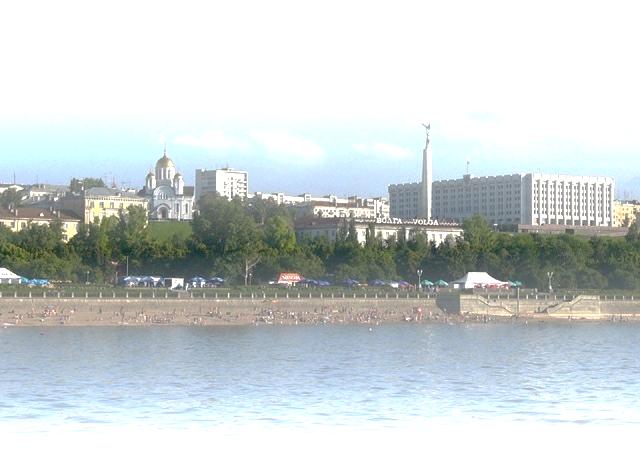 РЫНОК ЖИЛОЙНЕДВИЖИМОСТИГОРОДСКИХ ОКРУГОВСАМАРСКОЙ ОБЛАСТИМОНИТОРИНГОВЫЙ ОТЧЕТ(по состоянию за январь 2018 года)Отчет подготовил:Сертифицированный аналитик-консультант рынка недвижимости(Сертификат РОСС RU РГР САКРН 63.001 от 26.11.2016 г.)А.Л. Патрикеевруководитель отдела мониторинга и социальных программСамарский областной Фонд жилья и ипотекиАнализ выполнен в соответствии с требованиями методологии РГРСАМАРА 2018Основные положенияПредметом исследования настоящего отчета является рынок жилой недвижимости в городских округах Самарской области (одно-, двух- и трехкомнатные квартиры в многоквартирных жилых домах):г.о. Самара;г.о. Тольятти;г.о. Новокуйбышевск;г.о. Сызрань;г.о. Жигулевск;г.о. Кинель;г.о. Октябрьск;г.о. Отрадный;г.о. Чапаевск;г.о. Похвистнево.Настоящий отчет подготовлен в соответствии с методологией Российской Гильдии Риэлторов. Основные положения методологии описаны в книге «Анализ рынка недвижимости для профессионалов» Г.М. Стерник, С.Г. Стерник.Сущность методологии выборочного статистического анализа рынка недвижимости состоит в сборе документированной информации об объектах рынка, разделении объектов на однородные группы (выборки) по качеству, местоположению, периодам времени, определении характеристик каждой выборки и исследовании полученных числовых пространственно-параметрических и динамических моделей с дискретным шагом (ДППМ).Данная методология включает следующие группы операций - этапы мониторинга:выбор показателей, подлежащих определению при решении конкретной задачи анализа рынка (например, удельная цена квартир, площадь помещений);выбор периода (например, день, неделя, месяц, квартал, год), за который производится обработка данных для получения одного значения каждого из статистических показателей, и определенного количества периодов предыстории для построения динамического ряда;сбор и предварительная обработка документированной информации об объектах рынка в заданных периодах (обеспечение наличия данных, необходимых и достаточных для получения выбранных статистических показателей, в том числе и для типизации объектов (расчленения на однородные группы), очистка базы данных от недостоверной информации, повторов и дублей);предварительная типизация (классификация) объектов по качеству (типы, классы), размерам (число комнат или диапазон общей площади помещений), местоположению (зона, район города) и другим признакам;расчленение совокупности объектов на выборки в соответствии с принятой классификацией;определение статистических характеристик каждой выборки, построение гистограммы распределения каждого показателя;построение предварительной числовой пространственно-параметрической модели рынка по каждому из выбранных показателей;корректировка расчленения (дополнительное расчленение или объединение выборок) и построение оптимизированной пространственно-параметрической модели рынка;расчет структурных относительных показателей сегмента рынка (долей);построение динамических рядов по каждому из выбранных показателей;расчет относительных показателей динамики (индексов и темпов);описание полученных результатов и подготовка отчета о мониторинге рынка за текущий период и о накопленной динамике за рассматриваемые периоды.Для целей настоящего отчета были проанализированы предложения к продаже объектов жилой недвижимости, опубликованные на сайтах «N1.RU Недвижимость» (https://samara.n1.ru/), «Волга-Инфо недвижимость» (http://www.volgainfo.net/togliatti/search/kvartiryi/) и «Недвижимость Avito.ru» (http://www.avito.ru/).При проведении анализа предложений на первом этапе обработки данных проведена типизация объектов недвижимости по качеству, размеру, местоположению, т.е. выделены типы (категории) жилья с определенной совокупностью признаков.Типизация по качеству.Вторичный рынок жилой недвижимости г.Самары укрупненно представлен следующими типами квартир:Таблица 1Вторичный рынок жилой недвижимости г.Тольятти укрупненно представлен следующими типами квартир:Таблица 2Вторичный рынок жилой недвижимости г.Новокуйбышевск укрупненно представлен следующими типами квартир:Таблица 3Вторичный рынок жилой недвижимости г.Сызрань укрупненно представлен следующими типами квартир:Таблица 4Вторичный рынок жилой недвижимости г.Жигулевск укрупненно представлен следующими типами квартир:Таблица 5Вторичный рынок жилой недвижимости остальных городских округов Самарской области укрупненно представлен следующими типами квартир:Таблица 6Типизация по размеруВ настоящем отчете типизация по размеру проведена по количеству комнат. Рассмотрены одно-, двух- и трехкомнатные квартиры.Ввиду незначительной доли предложения четырех- и более комнатных квартир данные объекты в настоящем отчете не рассматриваются.Типизация по местоположениюТипизация по месторасположению в г.Самара проведена в соответствии с административными районами:Таблица 7Типизация по месторасположению в г.Тольятти проведена в соответствии с административными районами:«Старый город» - Центральный административный район;«Новый город» - Автозаводский административный район; «Комсомольский» - Комсомольский административный район; «Шлюзовой» - микрорайон «Шлюзовой» Комсомольского административного района; «Поволжский» - микрорайон «Поволжский» Комсомольского административного района.Ввиду незначительной площади остальных городов типизация по месторасположению не проводилась.При подготовке дискретной пространственно-параметрической модели для каждого типа определены следующие параметры:количество объектов, шт.;средняя площадь, кв.м;минимальная цена предложения, руб./кв. м;максимальная цена предложения, руб./кв. м;средняя удельная цена предложения, руб./кв. м;медиана, руб./кв. м;среднее квадратичное отклонение (СКО), руб./кв. м;погрешность, руб./кв. м;погрешность, %.Рассчитанные дискретные пространственно-параметрические модели по каждому городскому округу представлены в приложении к отчету.Обобщенные результаты проведенного мониторингаПри проведении мониторинга вторичного рынка жилой недвижимости городских округах Самарской области (одно-, двух- и трехкомнатные квартиры в многоквартирных жилых домах) было проанализировано 10 271 уникальных предложений к продаже, опубликованных в СМИ в январе 2018 года.Результаты проведенного анализа представлены в таблице.Таблица 8Рисунок 1Структура предложения к продаже объектов жилой недвижимости
в городах Самара и ТольяттиРисунок 2Структура предложения к продаже объектов жилой недвижимости
в городских округах Самарской областиРисунок 3Активность рынка(отношение количества предложений к количеству жителей)Рисунок 4Средняя удельная цена предложения одного квадратного метра общей площади объектов жилой недвижимости
в городских округах Самарской областиЗависимость средней удельной цены предложения одного квадратного метра общей площади жилья в многоквартирных домах в городских округах Самарской области от количества жителей представлена в таблице.Таблица 9Рисунок 5Зависимость средней удельной цены предложения одного квадратного метра
общей площади жилья от количества жителейДинамика средневзвешенного значения*) цены предложения одного квадратного метра общей площади жилья в многоквартирных домах по городским округам Самарской области в целом представлена в таблице.Таблица 10*) Средневзвешенное значение показателя — среднеарифметическое значение показателя, в котором учтены удельные веса каждого числового значения в общей их сумме.Рисунок 6Динамика средневзвешенного значения цены предложения одного квадратного метра общей площади жильяв целом по городским округам Самарской области Рисунок 7Относительное изменение средней удельной цены предложения 1 кв.м общей площади квартир в целом по городским округам Самарской областиРисунок 8Динамика средневзвешенного значения цены предложения одного квадратного метра общей площади жильяпо городским округам Самарской области Рисунок 9Динамика количества предложений и средней удельной цены предложения на вторичном 
рынке жилья по городским округам Самарской области в целомРезюмеВторичный рынок недвижимости г.СамараВ январе 2018 динамика средней удельной цены предложения 1 кв.м общей площади квартир в многоквартирных домах на вторичном рынке города Самара по отношению к предыдущему периоду (декабрь 2017 года) носила положительный характер. Величина динамики средней удельной цены предложения составила 578 руб. (1,02%). По отношению к аналогичному периоду прошлого года (январь 2017 года) общее падение средней удельной цены предложения одного квадратного метра общей площади квартир в многоквартирных домах на вторичном рынке в г. Самара составило 2 827 рублей (4,71%).Январь традиционно был отмечен снижением объема предложения, что характерно для месяца, начинающегося «большими каникулами». Незначительная положительная коррекции средней удельной цены предложения, отмеченная в январе на вторичном рынке Самары может быть принята как свидетельство стабилизации рынка, начатой в августе прошлого года.Вторичный рынок недвижимости г.ТольяттиВ январе 2018 года вторичный рынок жилой недвижимости г. Тольятти характеризовался уверенной положительной динамикой средней удельной цены предложения. По отношению к предыдущему периоду (декабрь 2017 года) рост средней удельной цены предложения составил 148 руб. (0,38%).По отношению к аналогичному периоду прошлого года (январь 2017 года) общее снижение средней удельной цены предложения одного квадратного метра общей площади квартир в многоквартирных домах на вторичном рынке в г. Тольятти составило 1 652 рубля (4,02%).Начиная с июля 2017 года вторичный рынок жилой недвижимости г. Тольятти характеризуется слабой разнонаправленной динамикой. Средняя удельная цена предложения одного квадратного метра общей площади квартир в многоквартирных домах находилась в районе 39 000 руб.Рынок новостроек г.СамараВ январе 2017 динамика средней удельной цены предложения 1 кв.м общей площади новостроек носила отрицательный характер и составила 1 396 руб. (2,96%).С августа 2017 года средняя удельная цена предложения 1 кв.м общей площади новостроек находится в районе 46 000 рублей, незначительный рост в конце 2017 года (ноябрь-декабрь) был компенсирован откатом на прежние позиции в январе 2018 года.Продолжение тенденции на выравнивание значения средней удельной цены предложения одного квадратного метра общей площади квартир в новостройках, позволяет сделать предположение о стабилизации ситуации на рынке новостроек г. Самары.Данные официальной статистикиТаблица 11Основные экономические и социальные показатели Самарской области
за период декабрь 2017 года1)В соответствии с информацией, опубликованной на сайте Территориального органа Федеральной службы государственной статистики по Самарской области (http://samarastat.gks.ru/wps/wcm/connect/rosstat_ts/samarastat/ru/statistics/) за 2017 год предприятиями и организациями всех форм собственности, а также населением за счет собственных и заемных средств, введено в эксплуатацию 1746,6 тыс.кв. метров общей площади жилых домов, или 93,2% к прошлому году. Индивидуальными застройщиками построено 619,9 тыс.кв. метров общей площади жилых домов, или 35,5% от общего объема жилья, введенного в 2017 годуТаблица 12Ввод в эксплуатацию жилых домов в 2017 году1) Общая (полезная) площадь жилища определяется как сумма площадей всех жилых комнат и подсобных помещений (кухонь, коридоров, ванных комнат, кладовых, встроенных шкафов и т.п.) квартир и домов, включая площадь отапливаемых и пригодных для проживания в течение всего года пристроенных к дому помещений (террас, веранд и др.). В общую (полезную) площадь не включается площадь лестничных клеток, тамбуров, вестибюлей, открытых террас, балконов и т.п. (Постановление Госкомстата РФ от 8 апреля 2003 г. № 42 «Об утверждении статистического инструментария для проведения основного этапа Национального обследования благосостояния домохозяйств и участия в социальных программах (НОБУС)»)Вторичный рынок жильяГородской округ СамараСтруктура предложенияПри подготовке настоящего отчета было проанализировано 3 264 уникальных предложения, опубликованных в январе 2018 года на сайте «N1.RU Недвижимость» (https://samara.n1.ru/).На вторичном рынке жилой недвижимости в разрезе административных районов предложения к продаже представлены следующим образом:Рисунок 10Структура предложения к продаже объектов жилой недвижимости
в разрезе административных районовНаибольшее количество предложений – 19,8% приходится на Промышленный район.По типу квартир структура предложения объектов жилой недвижимости на вторичном рынке города Самары представлена следующим образом:Рисунок 11Структура предложения к продаже объектов жилой недвижимости
по типу квартирСтруктура предложения к продаже квартир в многоквартирных домах отражает представленность тех или иных типов домов в г. Самара.Наибольшее количество предложений на вторичном рынке недвижимости города Самары приходится на кирпичные «улучшенки» – 41,5% от общего количества предложений.По типу квартир структура предложения к продаже квартир в многоквартирных домах в каждой ценовой зоне представлена следующим образом:Рисунок 12Структура предложения к продаже объектов жилой недвижимости
по типу квартир в разрезе административных районовНаибольшее количество предложений на вторичном рынке недвижимости города Самары приходится на кирпичные «улучшенки» в Октябрьском районе – 9,8% от общего количества предложений, наименьшее – «малосемейки» в Ленинском и Железнодорожном районах – по 0,1% от общего количества предложений.По количеству комнат структура предложения объектов жилой недвижимости города Самары представлена следующим образом:Рисунок 13Структура предложения к продаже объектов жилой недвижимости
по количеству комнатТаким образом, наибольшее количество предложений на вторичном рынке жилой недвижимости города Самары приходится на однокомнатные квартиры в Промышленном районе – 7,7% от общего количества предложений, наименьшее – трехкомнатные квартиры в Самарском районе – 1,3% от общего количества предложений.Анализ цен предложенияРезультаты проведенного анализа цены предложения к продаже квартир в многоквартирных домах на вторичном рынке жилой недвижимости г. Самары представлены в таблице.Таблица 13Таким образом, в результате проведенного анализа можно сделать предположение, что максимальная средняя удельная цена предложения 1 кв.м общей площади у двухкомнатных «элиток» в Ленинском районе, а минимальная – у двухкомнатных «малосемеек» в Куйбышевском районе.Рисунок 14Средняя удельная цена предложения 1 кв.м общей площади квартир в многоквартирных домах
в административных районах в зависимости от типа квартирРисунок 15Средняя удельная цена предложения 1 кв.м общей площади квартир
в целом по г. Самара в зависимости от типа квартирРисунок 16Средняя удельная цена предложения 1 кв.м общей площади квартир
в целом по г. Самара в разрезе административных районовРисунок 17Средняя удельная цена предложения 1 кв.м общей площади квартир
по административным районам в зависимости от типа квартирТаким образом, наибольшая средняя удельная цена предложения «метра» традиционно в «старом центре» - Самарском и Ленинском районах. При этом следует отметить, что основными «драйверами» цен в этих районах являются квартиры в «элитках» и кирпичных домах «улучшенной планировки». Средняя цена предложения «метра» в квартирах вышеназванных типов выше средней цены предложения по району в целом и составляет:Самарский район – 82 261 «элитки», 75 620 кирпичные «улучшенки»;Ленинский район – 89 217 «элитки», 77 642 кирпичные «улучшенки».В аутсайдерах «окраина» – Куйбышевский район, минимальная средняя удельная цена предложения у «сталинок» в Куйбышевском районе – 30 738 руб.Распределение средней удельной цены предложения одного квадратного метра общей площади жилья по всей совокупности выборки по районам города Самара представлено на рисунке.Рисунок 18Распределение средней удельной цены предложения одного квадратного метра общей площади жилья по районам города СамараОтклонение средней удельной цены предложения по районам города Самара от средней удельной цены предложения по городу в целом представлено на рисунке.Рисунок 19Отклонение средней удельной цены предложения по районам города Самара от средней удельной цены предложения по городу в целомДинамика цен предложенияАнализируя полученные результаты, можно сделать вывод о том, что в январе 2018 года прошла положительная коррекция средней удельной цены предложения 1 кв.м общей площади квартир в многоквартирных домах на вторичном рынке города Самара по отношению к предыдущему периоду (декабрь 2017 года).Величина коррекции средней удельной цены предложения составила 578 руб. (1,02%).Рисунок 20Динамика средней удельной цены предложения 1 кв.м общей площади квартир и количества предложений в целом по г. СамараРисунок 21Относительное изменение средней удельной цены предложения 1 кв.м общей площади квартир в целом по г. СамараПо отношению к аналогичному периоду прошлого года (январь 2017 года) общее падение средней удельной цены предложения одного квадратного метра общей площади квартир в многоквартирных домах на вторичном рынке в г. Самара составило 2 827 рублей (4,71%).Январь традиционно был отмечен снижением объема предложения, что характерно для месяца, начинающегося «большими каникулами». Незначительная положительная коррекции средней удельной цены предложения, отмеченная в январе на вторичном рынке Самары может быть принята как свидетельство стабилизации рынка, начатой в августе прошлого года.Таблица 14Изменение средних удельных цен предложения 1 кв.м общей площади квартир в целом по г. Самара в зависимости от типа квартирГородской округ ТольяттиСтруктура предложенияПри подготовке настоящего отчета было проанализировано 4 348 уникальных предложений, опубликованных в январе 2018 года на сайте «Волга-Инфо недвижимость» (http://www.volgainfo.net/togliatti/search/kvartiryi/).На вторичном рынке жилой недвижимости в разрезе административных районов предложения к продаже представлены следующим образом:Рисунок 22Структура предложения к продаже объектов жилой недвижимости
в разрезе районовНаибольшее количество предложений (58,0%) приходится на «Новый город» (Автозаводский район), что обусловлено структурой данного района - плотная квартальная жилая застройка.По типу квартир структура предложения объектов жилой недвижимости на вторичном рынке города Тольятти представлена следующим образом:Рисунок 23Структура предложения к продаже объектов жилой недвижимости
по типу квартирСтруктура предложения к продаже квартир в многоквартирных домах отражает представленность тех или иных типов домов в г. Тольятти.Наибольшее количество предложений на вторичном рынке недвижимости города Тольятти приходится на «современную панель» – 34,5% от общего количества предложений.По типу квартир структура предложения к продаже квартир в многоквартирных домах в каждом районе представлена следующим образом:Рисунок 24Структура предложения к продаже объектов жилой недвижимости
по типу квартир в разрезе районовНаибольшее количество предложений на вторичном рынке недвижимости города Тольятти приходится на «современную панель» в «Новом городе» – 22,8% от общего количества предложений, наименьшее – «сталинки» в «Комсомольском» – 0,1% от общего количества предложений.По количеству комнат структура предложения объектов жилой недвижимости города Тольятти представлена следующим образом:Рисунок 25Структура предложения к продаже объектов жилой недвижимости
по количеству комнатТаким образом, наибольшее количество предложений на вторичном рынке жилой недвижимости (квартиры в многоквартирных домах) города Тольятти приходится на «Новый город», при этом преобладает предложение однокомнатных квартир – 22,0%.Наименее представлены предложения трехкомнатных квартир в «Поволжском» – 0,4% от общего количества предложений.Анализ цен предложенияРезультаты проведенного анализа цены предложения к продаже квартир в многоквартирных домах на вторичном рынке жилой недвижимости г. Тольятти представлены в таблице.Таблица 15Таким образом, в результате проведенного анализа можно сделать предположение, что максимальная средняя удельная цена предложения одного квадратного метра общей площади у двухкомнатных «элиток» в «Старом городе», а минимальная – у трехкомнатных квартир в «современных панельных» домах в «Поволжском».Рисунок 26Средняя удельная цена предложения 1 кв.м общей площади квартир в многоквартирных домах
в районах в зависимости от типа квартирРисунок 27Средняя удельная цена предложения 1 кв.м общей площади квартир
в целом по г. Тольятти в зависимости от типа квартирРисунок 28Средняя удельная цена предложения 1 кв.м общей площади квартир
в целом по г. Тольятти в разрезе ценовых зонДинамика цен предложенияТаблица 16Изменение средних удельных цен предложения 1 кв.м общей площади квартир в целом по г. Тольятти в зависимости от типа квартирРисунок 29Динамика средней удельной цены предложения 1 кв.м общей площади квартир в целом по г. ТольяттиРисунок 30Относительное изменение средней удельной цены предложения 1 кв.м общей площади квартир в целом по г. ТольяттиАнализируя полученные результаты, можно сделать вывод о незначительной положительной динамике средней удельной цены предложения одного квадратного метра общей площади квартир в многоквартирных домах на вторичном рынке города Тольятти. По отношению к предыдущему периоду (декабрь 2017 года) рост составил 148 руб. (0,38%).По отношению к аналогичному периоду прошлого года (январь 2017 года) общее снижение средней удельной цены предложения одного квадратного метра общей площади квартир в многоквартирных домах на вторичном рынке в г. Тольятти составило 1 652 рубля (4,02%).Начиная с июля 2017 года вторичный рынок жилой недвижимости г. Тольятти характеризуется слабой разнонаправленной динамикой. Средняя удельная цена предложения одного квадратного метра общей площади квартир в многоквартирных домах находилась в районе 39 000 руб.НовостройкиГородской округ СамараСтруктура и анализ цены предложенияПри подготовке отчета было проанализировано 650 предложений к продаже одно-, двух- и трехкомнатных квартир в сданных в эксплуатацию вновь построенных домах и домах высокой степени готовности. В результате проведенного анализа были получены следующие результаты:Таблица 17Рисунок 31Структура предложения к продаже новостроек в разрезе административных районовРисунок 32Структура предложения к продаже новостроек по количеству комнат в квартиреПринимая во внимание результаты проведенного анализа, можно предположить, что наибольшее количество предложений к продаже готовых новостроек приходится на Октябрьский район – 29,7%, при этом в структуре предложения на однокомнатные квартиры приходится 23,2%. Наименьшее количество предложений приходится на двухкомнатные квартиры в Красноглинском районе – 0,5% от общего объема предложений.Рисунок 33Средняя удельная цена предложения 1 кв.м общей площади в новостройкахНаибольшее значение средней удельной цены предложения одного квадратного метра общей площади в новостройках высокой степени готовности у однокомнатных квартир в Самарском районе, наименьшее – у трехкомнатных квартир в Кировском районе.Динамика цен предложенияТаблица 18Изменение средних удельных цен предложения 1 кв.м общей площади квартир
в новостройках в целом по г. СамараРисунок 34Динамика средней удельной цены предложения 1 кв.м общей площади квартир
в «новостройках» в целом по г. СамараРисунок 35Динамика относительного изменения средней удельной цены предложения 1 кв.м общей площади квартир в «новостройках» в целом по г. СамараРынок аренды жилой недвижимостиГородской округ СамараСтруктура предложенияПри подготовке настоящего отчета было проанализировано 1 482 уникальных предложения, опубликованных на сайте «N1.RU Недвижимость» (https://samara.n1.ru/).Структура предложения к аренде объектов жилой недвижимости по количеству комнат представлена следующим образом:Рисунок 36Структура предложения к аренде объектов жилой недвижимости
по количеству комнатРисунок 37Структура предложения к аренде объектов жилой недвижимости
по типам квартирТаким образом, наиболее представленными на рынке аренды жилой недвижимости являются однокомнатные квартиры. При этом наибольшее количество предложений приходится на квартиры в кирпичных домах «улучшенной» планировки.По административным районам структура предложения к аренде объектов жилой недвижимости представлена следующим образомРисунок 38Структура предложения к аренде объектов жилой недвижимости
по административным районамТаким образом, наибольшее количество предложений к аренде приходится на квартиры в Октябрьском районе.Анализ арендной платыТаблица 19Рисунок 39Средняя арендная плата (руб./месяц) по типу квартирТаким образом, в результате проведенного анализа можно сделать предположение, что максимальная средняя арендная плата у трехкомнатных кирпичных «улучшенок» – 25 385 руб., минимальная – у однокомнатных «малосемеек» – 7 608 руб.Городской округ ТольяттиСтруктура предложенияПри подготовке настоящего отчета было проанализировано 1 035 уникальных предложений, опубликованных на сайте «Волга-Инфо недвижимость» (http://www.volgainfo.net/togliatti/search/arenda_zhilyih/).Структура предложения к аренде объектов жилой недвижимости по количеству комнат представлена следующим образом:Рисунок 40Структура предложения к аренде объектов жилой недвижимости по количеству комнатСтруктура предложения к аренде объектов жилой недвижимости по районам представлена следующим образом:Рисунок 41Структура предложения к аренде объектов жилой недвижимости по районамРисунок 42Структура предложения к аренде объектов жилой недвижимости
по типам квартирТаким образом, наиболее представленными на рынке аренды жилой недвижимости являются однокомнатные квартиры. При этом наибольшее количество предложений приходится на квартиры в «современных панельных» домах.По административным районам структура предложения к аренде объектов жилой недвижимости представлена следующим образом:Рисунок 43Структура предложения к аренде объектов жилой недвижимости
по административным районамТаким образом, наибольшее количество предложений к аренде приходится на квартиры в Автозаводском районе («Новый город»).Анализ арендной платыТаблица 20Рисунок 44Средняя арендная плата (руб./месяц) по типу квартирТаким образом, в результате проведенного анализа можно сделать предположение, что максимальная средняя арендная плата у трехкомнатных «элиток» – 33 500 руб., минимальная – у однокомнатных «малометражек» – 8 000 руб.ПриложенияПриложение 1Дискретная пространственно-параметрическая модель вторичного рынка жилой недвижимости г. Самары (одно-, двух- и трехкомнатные квартиры в многоквартирных домах) по состоянию за январь 2018 годаПриложение 2Дискретная пространственно-параметрическая модель вторичного рынка жилой недвижимости
г. Тольятти (одно-, двух- и трехкомнатные квартиры в многоквартирных домах)
по состоянию за январь 2018 годаТип (условное наименование)ОписаниеОписаниеТип (условное наименование)критерийзначение"элитки"Этажность, мин./макс.2-28"элитки"Материал наружных стенкирпич с утеплителем"элитки"Наличие лифтаесть"элитки"Наличие мусоропроводаесть"элитки"Высота потолков, мот 3,00"элитки"Площадь кухни, мин./макс., кв.мсвободная планировка"элитки"Расположение комнатсвободная планировка"элитки"Период постройкис конца 90-х годов"элитки"Отделкаповышенного качества"элитки"Территория, инфраструктура, сервисконсьерж, автономное отопление, климат-контроль, видеонаблюдение, паркинг, спортивно-оздоровительный комплекс"улучшенки" (кирпичные)Этажность, мин./макс.4-28"улучшенки" (кирпичные)Материал наружных стенкирпич"улучшенки" (кирпичные)Наличие лифтаесть"улучшенки" (кирпичные)Наличие мусоропроводаесть"улучшенки" (кирпичные)Высота потолков, м2,7"улучшенки" (кирпичные)Площадь кухни, мин./макс., кв.мболее 10,0"улучшенки" (кирпичные)Расположение комнатраздельные"улучшенки" (кирпичные)Период постройкис середины 60-х"улучшенки" (кирпичные)Отделкастандартная"улучшенки" (кирпичные)Территория, инфраструктура, сервис-"улучшенки" (панельные)Этажность, мин./макс.5-16"улучшенки" (панельные)Материал наружных стенпанели, блоки"улучшенки" (панельные)Наличие лифтаесть"улучшенки" (панельные)Наличие мусоропроводаесть"улучшенки" (панельные)Высота потолков, м2,7"улучшенки" (панельные)Площадь кухни, мин./макс., кв.мболее 10,0"улучшенки" (панельные)Расположение комнатраздельные"улучшенки" (панельные)Период постройкис конца 60-х"улучшенки" (панельные)Отделкастандартная"улучшенки" (панельные)Территория, инфраструктура, сервис-"хрущевки"Этажность, мин./макс.4-5"хрущевки"Материал наружных стенкирпич, панель, блоки"хрущевки"Наличие лифтанет"хрущевки"Наличие мусоропроводанет"хрущевки"Высота потолков, м2,5"хрущевки"Площадь кухни, мин./макс., кв.м5,5-6,5"хрущевки"Расположение комнатсмежные"хрущевки"Период постройкиначало 50-х - середина 60-х"хрущевки"Отделкастандартная"хрущевки"Территория, инфраструктура, сервис-"сталинки"Этажность, мин./макс.4-6"сталинки"Материал наружных стенкирпич"сталинки"Наличие лифтанет"сталинки"Наличие мусоропроводанет"сталинки"Высота потолков, мдо 3,5"сталинки"Площадь кухни, мин./макс., кв.мдо 15"сталинки"Расположение комнатраздельные"сталинки"Период постройкидо начала 50-х"сталинки"Отделкастандартная"сталинки"Территория, инфраструктура, сервис-"малосемейки"Этажность, мин./макс.5-12"малосемейки"Материал наружных стенкирпич, панель"малосемейки"Наличие лифтапри этажности от 9 - есть"малосемейки"Наличие мусоропроводанет"малосемейки"Высота потолков, м2,6"малосемейки"Площадь кухни, мин./макс., кв.м4-6"малосемейки"Расположение комнатсмежные"малосемейки"Период постройки70-е - 80-е"малосемейки"Отделкастандартная"малосемейки"Территория, инфраструктура, сервис-Тип (условное наименование)ОписаниеОписаниеТип (условное наименование)критерийзначение"элитки"Этажность, мин./макс.2-18"элитки"Материал наружных стенкирпич с утеплителем"элитки"Наличие лифтаесть"элитки"Наличие мусоропроводаесть"элитки"Высота потолков, мот 3,00"элитки"Площадь кухни, мин./макс., кв.мсвободная планировка"элитки"Расположение комнатсвободная планировка"элитки"Период постройкис конца 90-х годов"элитки"Отделкаповышенного качества"элитки"Территория, инфраструктура, сервисконсьерж, автономное отопление, климат-контроль, видеонаблюдение, паркинг, спортивно-оздоровительный комплекс"улучшенки"Этажность, мин./макс.5-18"улучшенки"Материал наружных стенкирпич"улучшенки"Наличие лифтаесть"улучшенки"Наличие мусоропроводаесть"улучшенки"Высота потолков, м2,7"улучшенки"Площадь кухни, мин./макс., кв.мболее 10,0"улучшенки"Расположение комнатраздельные"улучшенки"Период постройкис середины 70-х"улучшенки"Отделкастандартная"улучшенки"Территория, инфраструктура, сервис-"современная панель" ("волгоградская", "ленинградская", "новая московская", "олимпийская", "самарская", "ульяновская", "югославская", "макаровская")Этажность, мин./макс.9-17"современная панель" ("волгоградская", "ленинградская", "новая московская", "олимпийская", "самарская", "ульяновская", "югославская", "макаровская")Материал наружных стенпанели"современная панель" ("волгоградская", "ленинградская", "новая московская", "олимпийская", "самарская", "ульяновская", "югославская", "макаровская")Наличие лифтаесть"современная панель" ("волгоградская", "ленинградская", "новая московская", "олимпийская", "самарская", "ульяновская", "югославская", "макаровская")Наличие мусоропроводаесть"современная панель" ("волгоградская", "ленинградская", "новая московская", "олимпийская", "самарская", "ульяновская", "югославская", "макаровская")Высота потолков, м2,7"современная панель" ("волгоградская", "ленинградская", "новая московская", "олимпийская", "самарская", "ульяновская", "югославская", "макаровская")Площадь кухни, мин./макс., кв.мболее 10,0"современная панель" ("волгоградская", "ленинградская", "новая московская", "олимпийская", "самарская", "ульяновская", "югославская", "макаровская")Расположение комнатраздельные"современная панель" ("волгоградская", "ленинградская", "новая московская", "олимпийская", "самарская", "ульяновская", "югославская", "макаровская")Период постройкис середины 70-х"современная панель" ("волгоградская", "ленинградская", "новая московская", "олимпийская", "самарская", "ульяновская", "югославская", "макаровская")Отделкастандартная"современная панель" ("волгоградская", "ленинградская", "новая московская", "олимпийская", "самарская", "ульяновская", "югославская", "макаровская")Территория, инфраструктура, сервис-"старая планировка" ("хрущевки", "старая московская")Этажность, мин./макс.4-9"старая планировка" ("хрущевки", "старая московская")Материал наружных стенкирпич, панель, блоки"старая планировка" ("хрущевки", "старая московская")Наличие лифтапри этажности от 9 - есть"старая планировка" ("хрущевки", "старая московская")Наличие мусоропроводанет"старая планировка" ("хрущевки", "старая московская")Высота потолков, м2,5"старая планировка" ("хрущевки", "старая московская")Площадь кухни, мин./макс., кв.м5,5-6,5"старая планировка" ("хрущевки", "старая московская")Расположение комнатсмежные"старая планировка" ("хрущевки", "старая московская")Период постройкис середины 60-х"старая планировка" ("хрущевки", "старая московская")Отделкастандартная"старая планировка" ("хрущевки", "старая московская")Территория, инфраструктура, сервис-"малометражки" ("гостинки", "ташкентская")Этажность, мин./макс.5, 9, 16"малометражки" ("гостинки", "ташкентская")Материал наружных стенкирпич, панель"малометражки" ("гостинки", "ташкентская")Наличие лифтапри этажности от 9 - есть"малометражки" ("гостинки", "ташкентская")Наличие мусоропроводаесть"малометражки" ("гостинки", "ташкентская")Высота потолков, м2,5"малометражки" ("гостинки", "ташкентская")Площадь кухни, мин./макс., кв.м4-6"малометражки" ("гостинки", "ташкентская")Расположение комнатсмежные"малометражки" ("гостинки", "ташкентская")Период постройки70-е - 80-е"малометражки" ("гостинки", "ташкентская")Отделкастандартная"малометражки" ("гостинки", "ташкентская")Территория, инфраструктура, сервис-"сталинки"Этажность, мин./макс.2-4"сталинки"Материал наружных стенкирпич"сталинки"Наличие лифтанет"сталинки"Наличие мусоропроводанет"сталинки"Высота потолков, мдо 3,5"сталинки"Площадь кухни, мин./макс., кв.мдо 15"сталинки"Расположение комнатраздельные"сталинки"Период постройкидо начала 50-х"сталинки"Отделкастандартная"сталинки"Территория, инфраструктура, сервис-Тип (условное наименование)ОписаниеОписаниеТип (условное наименование)критерийзначение"современная планировка"Этажность, мин./макс.от 6"современная планировка"Материал наружных стенкирпич, панели"современная планировка"Наличие лифтапри этажности от 9 - есть"современная планировка"Наличие мусоропроводаесть"современная планировка"Высота потолков, мот 2,6"современная планировка"Площадь кухни, мин./макс., кв.мболее 9,0"современная планировка"Расположение комнатраздельные"современная планировка"Период постройкис конца 60-х"современная планировка"Отделкастандартная"современная планировка"Территория, инфраструктура, сервис-"старая планировка"Этажность, мин./макс.1-5"старая планировка"Материал наружных стенкирпич, панели, блоки"старая планировка"Наличие лифтанет"старая планировка"Наличие мусоропроводанет"старая планировка"Высота потолков, м2,5-2,8"старая планировка"Площадь кухни, мин./макс., кв.м5,5-6,5"старая планировка"Расположение комнатсмежные, раздельные"старая планировка"Период постройкидо середины 60-х"старая планировка"Отделкастандартная"старая планировка"Территория, инфраструктура, сервис-Тип (условное наименование)ОписаниеОписаниеТип (условное наименование)критерийзначение"современная планировка"Этажность, мин./макс.6, 9-14"современная планировка"Материал наружных стенкирпич, панели"современная планировка"Наличие лифтапри этажности от 9 - есть"современная планировка"Наличие мусоропроводаесть"современная планировка"Высота потолков, мот 2,6"современная планировка"Площадь кухни, мин./макс., кв.мболее 9,0"современная планировка"Расположение комнатраздельные"современная планировка"Период постройкис конца 60-х"современная планировка"Отделкастандартная"современная планировка"Территория, инфраструктура, сервис-"старая планировка"Этажность, мин./макс.4-5"старая планировка"Материал наружных стенкирпич, панели, блоки"старая планировка"Наличие лифтанет"старая планировка"Наличие мусоропроводанет"старая планировка"Высота потолков, м2,5-2,8"старая планировка"Площадь кухни, мин./макс., кв.м5,5-6,5"старая планировка"Расположение комнатсмежные, раздельные"старая планировка"Период постройкидо конца 60-х"старая планировка"Отделкастандартная"старая планировка"Территория, инфраструктура, сервис-"малоэтажные"Этажность, мин./макс.1-3"малоэтажные"Материал наружных стенкирпич"малоэтажные"Наличие лифтанет"малоэтажные"Наличие мусоропроводанет"малоэтажные"Высота потолков, м2,6-2,8"малоэтажные"Площадь кухни, мин./макс., кв.м6-6,5"малоэтажные"Расположение комнатсмежные, раздельные"малоэтажные"Период постройкидо начала 60-х"малоэтажные"Отделкастандартная"малоэтажные"Территория, инфраструктура, сервис-Тип (условное наименование)ОписаниеОписаниеТип (условное наименование)критерийзначение"улучшенки"Этажность, мин./макс.4-10"улучшенки"Материал наружных стенкирпич, панель, блоки"улучшенки"Наличие лифтапри этажности от 9 - есть"улучшенки"Наличие мусоропроводаесть"улучшенки"Высота потолков, м2,7"улучшенки"Площадь кухни, мин./макс., кв.мболее 10,0"улучшенки"Расположение комнатраздельные"улучшенки"Период постройкис середины 70-х"улучшенки"Отделкастандартная"улучшенки"Территория, инфраструктура, сервис-"хрущевки"Этажность, мин./макс.до 5"хрущевки"Материал наружных стенкирпич, панель, блоки"хрущевки"Наличие лифтанет"хрущевки"Наличие мусоропроводанет"хрущевки"Высота потолков, м2,5"хрущевки"Площадь кухни, мин./макс., кв.м5,5-6,5"хрущевки"Расположение комнатсмежные"хрущевки"Период постройкис середины 60-х"хрущевки"Отделкастандартная"хрущевки"Территория, инфраструктура, сервис-"сталинки"Этажность, мин./макс.2-4"сталинки"Материал наружных стенкирпич"сталинки"Наличие лифтанет"сталинки"Наличие мусоропроводанет"сталинки"Высота потолков, мдо 3,5"сталинки"Площадь кухни, мин./макс., кв.мдо 15"сталинки"Расположение комнатраздельные"сталинки"Период постройкидо середины 60-х"сталинки"Отделкастандартная"сталинки"Территория, инфраструктура, сервис-Тип (условное наименование)ОписаниеОписаниеТип (условное наименование)критерийзначение"средней этажности"Этажность, мин./макс.4-5 и выше"средней этажности"Материал наружных стенкирпич, панели, блоки"средней этажности"Наличие лифтанет"средней этажности"Наличие мусоропроводанет"средней этажности"Высота потолков, м2,6"средней этажности"Площадь кухни, мин./макс., кв.мот 6,0"средней этажности"Расположение комнатсмежные, раздельные"средней этажности"Отделкастандартная"средней этажности"Территория, инфраструктура, сервис-"малоэтажные"Этажность, мин./макс.1-3"малоэтажные"Материал наружных стенкирпич, панели, блоки"малоэтажные"Наличие лифтанет"малоэтажные"Наличие мусоропроводанет"малоэтажные"Высота потолков, м2,5"малоэтажные"Площадь кухни, мин./макс., кв.мдо 6,5"малоэтажные"Расположение комнатсмежные, раздельные"малоэтажные"Отделкастандартная"малоэтажные"Территория, инфраструктура, сервис-№ п/пАдминистративный районОписание1СамарскийПлощадь района составляет 72 км², в том числе о. Поджабный — 27 км².
Границы района проходят:
Нечётная сторона улицы Льва Толстого от ул. Максима Горького до пересечения с улицей Братьев Коростелёвых.
Чётная сторона ул. Братьев Коростелёвых.
Правый берег реки Самары от ул. Братьев Коростелёвых.
Левый берег реки Волги до ул. Льва Толстого.
Остров Поджабный.2ЛенинскийПлощадь района составляет 5,4 км².
Ленинский район расположен в центральной части Самары и граничит с тремя другими районами: Железнодорожным, Самарским и Октябрьским.
С запада границей является берег реки Волги.
Границы района пролегают по улицам Льва Толстого, Братьев Коростелёвых, Пушкина, Полевой.3ОктябрьскийПлощадь района составляет 16,10 км². 
Границы района:
улица Полевая, улица Мичурина, Московское шоссе  (от ул. Мичурина до просп. Карла Маркса), улица Юрия Гагарина, улица Авроры, проспект Карла Маркса, улица Советской Армии, Московское шоссе  (от ул. Советской Армии до ул. XXII Партсъезда), улица XXII Партсъезда, улица Солнечная, 5-я просека.4ЖелезнодорожныйПлощадь района составляет 19,60 км².
Границы района:
р. Самара, ул. Венцека, ул. Бр.Коростелевых, ул. Л.Толстого, ул. Буянова, ул. Вилоновская, ул. Спортивная, ул. Чернореченская, ул. Владимирская, пр. К.Маркса, ул. Киевская, ул. Пролетарская, Московское ш., ул. Гагарина, ул. Авроры.5КировскийПлощадь района составляет 102 км².
Границы района:
р. Самара, пр. Кирова, ул. Ветлянская, ул. Земеца, ул. Физкультурная,  пр. Кирова, ул. Вольская,  ул. Краснодонская, пр. К.Маркса, пр. Кирова, Московское ш., ул. Ташкентская, ул. Солнечная, 9 просека, 5 линия, р. Волга, Студеный овраг, ул. Демократическая, Волжское ш., по зеленой зоне до Зубчаниновки, ул. Механиков, Аэропортовское ш., ул. Шоссейная (пос.  Смышляевка), по зеленой зоне до пос. Падовка.6ПромышленныйПлощадь района составляет 48,6 км².
Границы района:
р. Волга, 5 просека, ул. Солнечная, XXII Партсъезда, Московское ш., ул. Советской Армии, ул. Стара Загора, ул. XXII Партсъезда, ул. Вольская, ул. А. Матросова, ул. Свободы, пер. Штамповщиков, ул. Победы, ул. Ново-Вокзальная, ул. Красных Коммунаров, ул. Калинина, железнодорожная ветка, пр. Кирова, граница вещевого рынка, граница территории ГПЗ, Заводское ш., ул. Кабельная, р. Самара, пр. Кирова, ул. Ветлянская, ул. Земеца, ул. Физкультурная, пр. Кирова, ул. Вольская,  ул. Краснодонская, пр. К.Маркса, пр. Кирова, Московское ш., ул. Ташкентская, ул. Солнечная, 9 просека, 5 линия.7СоветскийПлощадь района составляет 48,5 км².
Границы района:
р. Самара, ул. Авроры, К.Маркса, ул. Советской Армии, ул. Стара-Загора, ул. XXII Партсъезда, ул. Вольская, ул. А. Матросова, ул. Свободы, пер. Штамповщиков, ул. Победы, ул. Ново-Вокзальная, ул. Красных Коммунаров, ул. Калинина, железнодорожная ветка, пр. Кирова, граница вещевого рынка, граница территории ГПЗ, Заводское ш., ул. Кабельная.8КрасноглинскийПлощадь района составляет 105,5 км².
Границы района:
п.Управленческий, п.Мехзавод, п.Красная Глинка, п.Прибрежный, п.Береза, с.Задельное, с.Пискалинский Взвоз, п.Винтай, п.Южный, п.Козелки, с.Ясная Поляна,  микрорайон «Крутые Ключи», п.Красный Пахарь, жилые массивы «Новая Самара», «Озерки», «Березовая Аллея», 23 км Московского шоссе, ст.Козелковская, Дома ЭМО, п.41 км, ВСЧ, ЖСК «Горелый хутор», ТСЖ «Жигулевские ворота», ТСЖ «Красный пахарь».9КуйбышевскийПлощадь района составляет 78,8 км².
Границы района:
р. Самара, р. Волга, р. Падовка, ул. Утевская, ул. Уральская, М 32, ул. Новосельская, граница кладбища «Рубежное», ул. Каштановая, ул. Продольная, ул. Охтинская.Городской округКоличество жителей (тыс. чел.)Количество предложенийКоличество предложенийКоличество предложенийКоличество предложенийСредняя удельная цена предложения 1 кв.м общей площади, руб.Средняя удельная цена предложения 1 кв.м общей площади, руб.Средняя удельная цена предложения 1 кв.м общей площади, руб.Средняя удельная цена предложения 1 кв.м общей площади, руб.Городской округКоличество жителей (тыс. чел.)всего1-комн.2-комн.3-комн.по всем типам1-комн.2-комн.3-комн.Самара1 163,53 2641 3021 11884457 15759 04955 66156 220Тольятти707,54 3481 6561 4601 23239 42640 63938 89938 418Новокуйбышевск104,455916822916239 37740 41338 57139 440Сызрань172,081325830325236 71637 94835 40937 026Жигулевск57,638912114412428 79230 18028 06728 279Кинель58,318956755837 64740 10636 71636 476Октябрьск26,49631422324 30823 77624 37924 897Отрадный47,1212671014432 08631 45231 94633 372Чапаевск72,83201181356726 81026 44026 79627 489Похвистнево29,28119362628 39729 56629 27726 324ИТОГО:2 438,810 2713 7963 6432 83243 63545 62342 35542 617Количество жителей (тыс. чел.)Средняя удельная цена предложения 1 кв.м общей площади, руб.Самара1 163,557 157Тольятти707,539 426Новокуйбышевск104,439 377Сызрань172,036 716Жигулевск57,628 792Кинель58,337 647Октябрьск26,424 308Отрадный47,132 086Чапаевск72,826 810Похвистнево29,228 397Коэфф. корреляцииКоэфф. корреляции0,859159Городской округянв.17фев.17мар.17апр.17май.17июн.17июл.17авг.17сен.17окт.17ноя.17дек.17янв.18Самара59 984р.61 684р.63 708р.58 383р.55 877р.55 683р.55 344р.55 422р.55 918р.55 740р.56 483р.56 579р.57 157р.Тольятти41 078р.40 875р.40 403р.39 822р.39 366р.39 018р.38 904р.39 201р.39 060р.39 103р.38 947р.39 278р.39 426р.Новокуйбышевск41 337р.41 262р.40 890р.40 510р.40 047р.39 831р.39 222р.39 712р.39 538р.39 357р.39 092р.39 169р.39 377р.Сызрань39 733р.39 065р.38 694р.38 076р.37 951р.37 622р.36 948р.37 046р.36 608р.36 655р.36 583р.36 686р.36 716р.Жигулевск30 987р.31 493р.30 340р.29 898р.29 878р.29 486р.29 125р.29 470р.28 827р.28 624р.29 050р.29 121р.28 792р.Кинель39 489р.39 395р.38 915р.39 094р.38 916р.38 181р.37 697р.37 486р.37 736р.37 460р.38 279р.37 825р.37 647р.Октябрьск25 420р.24 526р.23 884р.24 203р.24 375р.23 739р.23 314р.23 014р.23 286р.23 106р.23 230р.23 056р.24 308р.Отрадный33 152р.32 760р.32 816р.32 443р.32 029р.31 569р.31 570р.31 950р.31 528р.31 250р.31 440р.31 501р.32 086р.Чапаевск28 107р.28 058р.28 627р.27 518р.27 495р.27 508р.27 020р.27 497р.26 863р.26 645р.26 529р.26 634р.26 810р.Похвистнево29 427р.29 715р.28 857р.29 559р.29 739р.28 495р.28 467р.27 989р.27 900р.27 889р.27 264р.27 951р.28 397р.Средневзвешенная цена предложения 1 кв.м общей площади жилья по городским округам Самарской области в целом44 895р.43 123р.41 533р.40 933р.44 882р.44 545р.44 476р.44 108р.44 058р.44 139р.45 079р.45 553р.43 635р.Динамика средневзвешенной цены предложения, руб.1 012р.-1 772р.-1 591р.-599р.3 948р.-337р.-69р.-368р.-50р.80р.941р.474р.-1 918р.Динамика средневзвешенной цены предложения, %2,31%-3,95%-3,69%-1,44%9,65%-0,75%-0,16%-0,83%-0,11%0,18%2,13%1,05%-4,21%Декабрь 2017 г.Декабрь 2017 г. в % кДекабрь 2017 г. в % к2017 г.2017 г. в % к 2016 г.Декабрь 2017 г.ноябрю 2017 г.декабрю 2016 г.2017 г.2017 г. в % к 2016 г.Оборот организаций, млн. рублей301 528,5105,9105,13 007 139,2107,4Индекс промышленного производства, %х100,5102,6х101,6Объем отгруженных товаров собственного производства, выполненных работ и услуг собственными силами, по чистым видам экономической деятельности в действующих ценах, млн. рублей: добыча полезных ископаемых28 775,1118,1122,6275 426,1115,9обрабатывающие производства92 801,699,9103,9938 513,0108,4обеспечение электрической энергией, газом и паром; кондиционирование воздуха12 726,7114,596,3113 684,998,8водоснабжение; водоотведение, организация сбора и утилизации отходов, деятельность по ликвидации загрязнений3 533,3103,3108,237 799,4114,5Объем работ, выполненных по виду деятельности "строительство", млн. рублей26 901,1153,387,8184 297,894,1Ввод в действие жилых домов, тыс. кв. м общей площади485,6в 2,4р.95,11 746,693,2в т.ч. индивидуальными застройщиками119,0192,655,2619,986,4Продукция сельского хозяйства в хозяйствах всех категорий, млн. рублейххх96 424,6100,9Транспортировка и хранение, млн. рублей2)13 898,598,394,5157 669,199,9Деятельность в области информации и связи, млн. рублей2)4 417,6101,4127,847 786,1123,5Оборот розничной торговли, млн. рублей60 433,2115,1104,0613 578,099,5Оборот общественного питания, млн. рублей2 237,4101,997,724 332,895,6Оборот оптовой торговли, млн. рублей76 164,7100,096,4789 799,996,9Объем платных услуг населению, млн. рублей14 657,0106,0103,7155 734,8100,1Объем бытовых услуг, млн. рублей1 199,3107,099,612 708,798,1Индекс потребительских цен, %х100,4101,5х103,1Индекс цен производителей промышленных товаров, %х103,9110,6х105,6Численность безработных, зарегистрированных в государственных учреждениях службы занятости (на конец периода), тыс. чел.17,0106,176,1хх1)По информации, размещенной на сайте Территориального органа Федеральной службы государственной статистики по Самарской области1)По информации, размещенной на сайте Территориального органа Федеральной службы государственной статистики по Самарской области1)По информации, размещенной на сайте Территориального органа Федеральной службы государственной статистики по Самарской области1)По информации, размещенной на сайте Территориального органа Федеральной службы государственной статистики по Самарской области1)По информации, размещенной на сайте Территориального органа Федеральной службы государственной статистики по Самарской области1)По информации, размещенной на сайте Территориального органа Федеральной службы государственной статистики по Самарской области2)Темп роста в действующих ценах2)Темп роста в действующих ценах2)Темп роста в действующих ценах2)Темп роста в действующих ценах2)Темп роста в действующих ценах2)Темп роста в действующих ценахВведено, общей (полезной)1) площади, тыс. м2Введено, общей (полезной)1) площади, тыс. м2Всего в % кВсего в % кв т.ч. индивидуальное строительство в % кв т.ч. индивидуальное строительство в % квсегов т.ч. индивидуальное строительствопредыдущему месяцусоответствующему периоду 2016 г.предыдущему месяцусоответствующему периоду 2016 г.январь74,938,110,0130,917,7148,1февраль159,117,5в 2,1 р.в 2,2 р.45,838,8март51,328,132,347,9161,056,8апрель105,750,8в 2,1 р.184,5180,9112,6май64,547,161,187,292,7114,1июнь88,547,0137,261,799,886,0июль112,147,6126,7170,8101,3109,8август139,351,0124,597,1107,394,1сентябрь124,847,589,4в 2,1 р.93,1111,7октябрь139,564,5111,8182,9135,6193,1ноябрь201,061,8144,073,395,991,7декабрь485,6119,0в 2,4р.65,1192,655,2Год1 746,6619,9х93,2х86,4Ценовая зонаТипПоказателипо всем1-комн.2-комн.3-комн.Все ценовые зоныпо всем типамколичество объектов, шт.3 2641 3021 118844Все ценовые зоныпо всем типамсредняя цена предложения, руб./кв. м57 15759 04955 66156 220Все ценовые зоныпо всем типампогрешность, %0,72%1,03%1,24%1,53%Все ценовые зоны"элитки"количество объектов, шт.205765970Все ценовые зоны"элитки"средняя цена предложения, руб./кв. м78 47376 16179 27680 305Все ценовые зоны"элитки"погрешность, %3,04%4,62%4,92%6,18%Все ценовые зоны"улучшенки" (кирпичные)количество объектов, шт.1 354673397284Все ценовые зоны"улучшенки" (кирпичные)средняя цена предложения, руб./кв. м61 01560 26761 22462 495Все ценовые зоны"улучшенки" (кирпичные)погрешность, %1,12%1,52%2,19%2,51%Все ценовые зоны"улучшенки" (панельные)количество объектов, шт.583155170258Все ценовые зоны"улучшенки" (панельные)средняя цена предложения, руб./кв. м55 60660 81856 28152 030Все ценовые зоны"улучшенки" (панельные)погрешность, %1,20%2,52%1,88%1,61%Все ценовые зоны"хрущевки"количество объектов, шт.813275383155Все ценовые зоны"хрущевки"средняя цена предложения, руб./кв. м49 30452 69248 83844 441Все ценовые зоны"хрущевки"погрешность, %0,98%1,54%1,33%2,11%Все ценовые зоны"сталинки"количество объектов, шт.175138577Все ценовые зоны"сталинки"средняя цена предложения, руб./кв. м47 65646 71046 64848 929Все ценовые зоны"сталинки"погрешность, %3,23%10,58%4,80%4,74%Все ценовые зоны"малосемейки"количество объектов, шт.13411024Все ценовые зоны"малосемейки"средняя цена предложения, руб./кв. м52 36754 62942 000Все ценовые зоны"малосемейки"погрешность, %2,93%2,88%7,45%Самарский районпо всем типамколичество объектов, шт.131444443Самарский районпо всем типамсредняя цена предложения, руб./кв. м67 90873 18564 53865 958Самарский районпо всем типампогрешность, %4,06%7,40%6,36%7,35%Самарский район"элитки"количество объектов, шт.205510Самарский район"элитки"средняя цена предложения, руб./кв. м82 62193 12076 93280 215Самарский район"элитки"погрешность, %11,32%22,03%18,25%17,76%Самарский район"улучшенки" (кирпичные)количество объектов, шт.59211919Самарский район"улучшенки" (кирпичные)средняя цена предложения, руб./кв. м75 62084 57673 70867 632Самарский район"улучшенки" (кирпичные)погрешность, %4,06%7,17%6,06%9,06%Самарский район"улучшенки" (панельные)количество объектов, шт.Самарский район"улучшенки" (панельные)средняя цена предложения, руб./кв. мСамарский район"улучшенки" (панельные)погрешность, %Самарский район"хрущевки"количество объектов, шт.972Самарский район"хрущевки"средняя цена предложения, руб./кв. м55 19353 63960 631Самарский район"хрущевки"погрешность, %9,73%12,84%12,58%Самарский район"сталинки"количество объектов, шт.3531814Самарский район"сталинки"средняя цена предложения, руб./кв. м52 64153 37551 84953 501Самарский район"сталинки"погрешность, %7,22%44,17%9,28%11,59%Самарский район"малосемейки"количество объектов, шт.88Самарский район"малосемейки"средняя цена предложения, руб./кв. м55 35455 354Самарский район"малосемейки"погрешность, %6,78%6,78%Ленинский районпо всем типамколичество объектов, шт.31310910896Ленинский районпо всем типамсредняя цена предложения, руб./кв. м76 35078 75475 55774 511Ленинский районпо всем типампогрешность, %2,12%3,39%3,51%4,22%Ленинский район"элитки"количество объектов, шт.76252427Ленинский район"элитки"средняя цена предложения, руб./кв. м89 21788 71094 27485 192Ленинский район"элитки"погрешность, %4,36%7,08%6,12%8,89%Ленинский район"улучшенки" (кирпичные)количество объектов, шт.152654443Ленинский район"улучшенки" (кирпичные)средняя цена предложения, руб./кв. м77 64278 82576 12877 402Ленинский район"улучшенки" (кирпичные)погрешность, %2,44%4,05%3,96%4,56%Ленинский район"улучшенки" (панельные)количество объектов, шт.48141915Ленинский район"улучшенки" (панельные)средняя цена предложения, руб./кв. м64 12568 05865 40758 832Ленинский район"улучшенки" (панельные)погрешность, %2,91%3,88%4,86%4,14%Ленинский район"хрущевки"количество объектов, шт.173122Ленинский район"хрущевки"средняя цена предложения, руб./кв. м62 65962 58764 68350 620Ленинский район"хрущевки"погрешность, %5,41%2,95%6,79%8,13%Ленинский район"сталинки"количество объектов, шт.1899Ленинский район"сталинки"средняя цена предложения, руб./кв. м59 43758 78060 093Ленинский район"сталинки"погрешность, %10,38%20,28%9,92%Ленинский район"малосемейки"количество объектов, шт.22Ленинский район"малосемейки"средняя цена предложения, руб./кв. м51 16351 163Ленинский район"малосемейки"погрешность, %32,68%32,68%Октябрьский районпо всем типамколичество объектов, шт.532224181127Октябрьский районпо всем типамсредняя цена предложения, руб./кв. м65 45165 78964 34766 428Октябрьский районпо всем типампогрешность, %1,42%1,81%2,59%3,57%Октябрьский район"элитки"количество объектов, шт.76342121Октябрьский район"элитки"средняя цена предложения, руб./кв. м72 01668 58368 57681 013Октябрьский район"элитки"погрешность, %4,35%4,66%5,62%14,29%Октябрьский район"улучшенки" (кирпичные)количество объектов, шт.3191589863Октябрьский район"улучшенки" (кирпичные)средняя цена предложения, руб./кв. м67 06865 97367 97668 399Октябрьский район"улучшенки" (кирпичные)погрешность, %1,78%2,19%3,70%4,29%Октябрьский район"улучшенки" (панельные)количество объектов, шт.3141116Октябрьский район"улучшенки" (панельные)средняя цена предложения, руб./кв. м65 96370 07565 19765 462Октябрьский район"улучшенки" (панельные)погрешность, %3,76%6,30%8,08%4,68%Октябрьский район"хрущевки"количество объектов, шт.73194410Октябрьский район"хрущевки"средняя цена предложения, руб./кв. м55 51560 26255 10448 307Октябрьский район"хрущевки"погрешность, %2,62%3,85%2,83%11,02%Октябрьский район"сталинки"количество объектов, шт.24717Октябрьский район"сталинки"средняя цена предложения, руб./кв. м54 11657 60852 678Октябрьский район"сталинки"погрешность, %6,07%10,83%7,45%Октябрьский район"малосемейки"количество объектов, шт.99Октябрьский район"малосемейки"средняя цена предложения, руб./кв. м61 76261 762Октябрьский район"малосемейки"погрешность, %11,46%11,46%Железнодорожный районпо всем типамколичество объектов, шт.31312311575Железнодорожный районпо всем типамсредняя цена предложения, руб./кв. м60 82163 56458 74659 504Железнодорожный районпо всем типампогрешность, %1,76%2,26%3,34%3,70%Железнодорожный район"элитки"количество объектов, шт.Железнодорожный район"элитки"средняя цена предложения, руб./кв. мЖелезнодорожный район"элитки"погрешность, %Железнодорожный район"улучшенки" (кирпичные)количество объектов, шт.152634940Железнодорожный район"улучшенки" (кирпичные)средняя цена предложения, руб./кв. м64 69864 38465 72263 939Железнодорожный район"улучшенки" (кирпичные)погрешность, %2,53%2,76%5,43%5,83%Железнодорожный район"улучшенки" (панельные)количество объектов, шт.55251218Железнодорожный район"улучшенки" (панельные)средняя цена предложения, руб./кв. м64 41569 28263 24058 438Железнодорожный район"улучшенки" (панельные)погрешность, %3,83%7,08%5,76%3,92%Железнодорожный район"хрущевки"количество объектов, шт.96334914Железнодорожный район"хрущевки"средняя цена предложения, руб./кв. м53 23857 21351 81948 835Железнодорожный район"хрущевки"погрешность, %2,05%2,88%2,70%4,29%Железнодорожный район"сталинки"количество объектов, шт.853Железнодорожный район"сталинки"средняя цена предложения, руб./кв. м50 87947 46856 565Железнодорожный район"сталинки"погрешность, %9,94%11,04%6,44%Железнодорожный район"малосемейки"количество объектов, шт.22Железнодорожный район"малосемейки"средняя цена предложения, руб./кв. м71 09571 095Железнодорожный район"малосемейки"погрешность, %14,33%14,33%Кировский районпо всем типамколичество объектов, шт.471190161120Кировский районпо всем типамсредняя цена предложения, руб./кв. м50 13753 47848 66346 824Кировский районпо всем типампогрешность, %1,31%2,07%2,17%2,03%Кировский район"элитки"количество объектов, шт.Кировский район"элитки"средняя цена предложения, руб./кв. мКировский район"элитки"погрешность, %Кировский район"улучшенки" (кирпичные)количество объектов, шт.122583826Кировский район"улучшенки" (кирпичные)средняя цена предложения, руб./кв. м53 20454 32453 28450 588Кировский район"улучшенки" (кирпичные)погрешность, %2,65%3,72%5,09%5,04%Кировский район"улучшенки" (панельные)количество объектов, шт.117313254Кировский район"улучшенки" (панельные)средняя цена предложения, руб./кв. м52 41759 50852 77548 134Кировский район"улучшенки" (панельные)погрешность, %2,41%6,28%3,41%2,05%Кировский район"хрущевки"количество объектов, шт.161617030Кировский район"хрущевки"средняя цена предложения, руб./кв. м47 87651 78746 27243 668Кировский район"хрущевки"погрешность, %1,88%2,82%2,36%4,27%Кировский район"сталинки"количество объектов, шт.2951410Кировский район"сталинки"средняя цена предложения, руб./кв. м39 40739 83539 23439 435Кировский район"сталинки"погрешность, %6,19%14,94%10,39%8,96%Кировский район"малосемейки"количество объектов, шт.42357Кировский район"малосемейки"средняя цена предложения, руб./кв. м50 95551 63447 560Кировский район"малосемейки"погрешность, %3,70%4,26%3,94%Промышленный районпо всем типамколичество объектов, шт.646252193201Промышленный районпо всем типамсредняя цена предложения, руб./кв. м55 86058 50954 12654 204Промышленный районпо всем типампогрешность, %1,08%1,56%1,97%1,96%Промышленный район"элитки"количество объектов, шт.3312912Промышленный район"элитки"средняя цена предложения, руб./кв. м66 08464 42465 54868 146Промышленный район"элитки"погрешность, %3,80%5,81%7,77%6,82%Промышленный район"улучшенки" (кирпичные)количество объектов, шт.1961054744Промышленный район"улучшенки" (кирпичные)средняя цена предложения, руб./кв. м59 49459 20358 74560 989Промышленный район"улучшенки" (кирпичные)погрешность, %2,01%2,50%4,78%4,40%Промышленный район"улучшенки" (панельные)количество объектов, шт.2366168107Промышленный район"улучшенки" (панельные)средняя цена предложения, руб./кв. м55 74361 31056 08652 352Промышленный район"улучшенки" (панельные)погрешность, %1,37%2,49%1,95%1,82%Промышленный район"хрущевки"количество объектов, шт.111374727Промышленный район"хрущевки"средняя цена предложения, руб./кв. м50 36853 31349 56547 729Промышленный район"хрущевки"погрешность, %1,93%3,65%2,35%4,14%Промышленный район"сталинки"количество объектов, шт.2621311Промышленный район"сталинки"средняя цена предложения, руб./кв. м44 92942 77744 55045 767Промышленный район"сталинки"погрешность, %4,18%3,94%6,32%6,88%Промышленный район"малосемейки"количество объектов, шт.44359Промышленный район"малосемейки"средняя цена предложения, руб./кв. м52 94655 91141 417Промышленный район"малосемейки"погрешность, %4,99%4,53%11,41%Советский районпо всем типамколичество объектов, шт.35914514668Советский районпо всем типамсредняя цена предложения, руб./кв. м52 84056 31850 48250 485Советский районпо всем типампогрешность, %1,51%2,04%2,23%3,78%Советский район"элитки"количество объектов, шт.Советский район"элитки"средняя цена предложения, руб./кв. мСоветский район"элитки"погрешность, %Советский район"улучшенки" (кирпичные)количество объектов, шт.110593714Советский район"улучшенки" (кирпичные)средняя цена предложения, руб./кв. м55 23556 97251 94156 621Советский район"улучшенки" (кирпичные)погрешность, %3,23%4,36%5,79%6,63%Советский район"улучшенки" (панельные)количество объектов, шт.19613Советский район"улучшенки" (панельные)средняя цена предложения, руб./кв. м59 03758 25559 397Советский район"улучшенки" (панельные)погрешность, %5,54%12,71%6,05%Советский район"хрущевки"количество объектов, шт.192709032Советский район"хрущевки"средняя цена предложения, руб./кв. м51 47055 18250 45946 191Советский район"хрущевки"погрешность, %1,57%1,95%2,15%3,51%Советский район"сталинки"количество объектов, шт.19379Советский район"сталинки"средняя цена предложения, руб./кв. м45 21754 12743 81843 334Советский район"сталинки"погрешность, %8,38%11,75%14,79%12,70%Советский район"малосемейки"количество объектов, шт.19136Советский район"малосемейки"средняя цена предложения, руб./кв. м54 24359 97341 829Советский район"малосемейки"погрешность, %9,87%9,07%16,36%Красноглинский районпо всем типамколичество объектов, шт.33014911962Красноглинский районпо всем типамсредняя цена предложения, руб./кв. м43 11744 03542 67841 753Красноглинский районпо всем типампогрешность, %1,36%1,79%2,64%2,81%Красноглинский район"элитки"количество объектов, шт.Красноглинский район"элитки"средняя цена предложения, руб./кв. мКрасноглинский район"элитки"погрешность, %Красноглинский район"улучшенки" (кирпичные)количество объектов, шт.1821105121Красноглинский район"улучшенки" (кирпичные)средняя цена предложения, руб./кв. м44 41244 20145 29643 367Красноглинский район"улучшенки" (кирпичные)погрешность, %1,80%2,10%4,16%4,80%Красноглинский район"улучшенки" (панельные)количество объектов, шт.39101415Красноглинский район"улучшенки" (панельные)средняя цена предложения, руб./кв. м44 95547 98345 45242 473Красноглинский район"улучшенки" (панельные)погрешность, %3,73%3,68%5,95%7,05%Красноглинский район"хрущевки"количество объектов, шт.93234624Красноглинский район"хрущевки"средняя цена предложения, руб./кв. м40 99943 34340 09840 480Красноглинский район"хрущевки"погрешность, %2,16%4,01%3,11%3,91%Красноглинский район"сталинки"количество объектов, шт.862Красноглинский район"сталинки"средняя цена предложения, руб./кв. м38 22739 41034 677Красноглинский район"сталинки"погрешность, %8,88%11,81%11,78%Красноглинский район"малосемейки"количество объектов, шт.862Красноглинский район"малосемейки"средняя цена предложения, руб./кв. м34 20537 05025 671Красноглинский район"малосемейки"погрешность, %11,49%6,70%30,33%Куйбышевский районпо всем типамколичество объектов, шт.169665152Куйбышевский районпо всем типамсредняя цена предложения, руб./кв. м41 48943 78141 10638 956Куйбышевский районпо всем типампогрешность, %2,46%3,51%4,71%4,70%Куйбышевский район"элитки"количество объектов, шт.Куйбышевский район"элитки"средняя цена предложения, руб./кв. мКуйбышевский район"элитки"погрешность, %Куйбышевский район"улучшенки" (кирпичные)количество объектов, шт.62341414Куйбышевский район"улучшенки" (кирпичные)средняя цена предложения, руб./кв. м45 35346 74946 85440 461Куйбышевский район"улучшенки" (кирпичные)погрешность, %4,40%5,72%10,07%9,91%Куйбышевский район"улучшенки" (панельные)количество объектов, шт.3810820Куйбышевский район"улучшенки" (панельные)средняя цена предложения, руб./кв. м41 82539 70745 05541 592Куйбышевский район"улучшенки" (панельные)погрешность, %4,67%6,30%10,62%7,22%Куйбышевский район"хрущевки"количество объектов, шт.61222316Куйбышевский район"хрущевки"средняя цена предложения, руб./кв. м38 76341 04538 67335 755Куйбышевский район"хрущевки"погрешность, %2,99%4,11%5,11%5,64%Куйбышевский район"сталинки"количество объектов, шт.862Куйбышевский район"сталинки"средняя цена предложения, руб./кв. м30 73831 76127 670Куйбышевский район"сталинки"погрешность, %8,37%6,80%44,22%Куйбышевский район"малосемейки"количество объектов, шт.Куйбышевский район"малосемейки"средняя цена предложения, руб./кв. мКуйбышевский район"малосемейки"погрешность, %ТипКол-во комнатПараметрыянв.17фев.17мар.17апр.17май.17июн.17июл.17авг.17сен.17окт.17ноя.17дек.17янв.18Все типыпо всемсредняя удельная цена предложения, руб./кв.м59 98461 68463 70858 38355 87755 68355 34455 42255 91855 74056 48356 57957 157Все типыпо всемотносительное изменение к предыдущему периоду, руб.-2 1651 7002 024-5 325-2 506-194-33977496-17874396578Все типыпо всемотносительное изменение к предыдущему периоду, %-3,48%2,83%3,28%-8,36%-4,29%-0,35%-0,61%0,14%0,90%-0,32%1,33%0,17%1,02%Все типы1-комн.средняя удельная цена предложения, руб./кв.м62 38763 74365 31159 90457 89957 40556 99456 93557 06756 80157 74558 11859 049Все типы1-комн.относительное изменение к предыдущему периоду, руб.-2 2971 3571 567-5 407-2 005-494-412-59132-267944373931Все типы1-комн.относительное изменение к предыдущему периоду, %-3,55%2,17%2,46%-8,28%-3,35%-0,85%-0,72%-0,10%0,23%-0,47%1,66%0,65%1,60%Все типы2-комн.средняя удельная цена предложения, руб./кв.м58 45160 62362 81657 15154 59854 33154 15354 17754 81254 50855 16455 36055 661Все типы2-комн.относительное изменение к предыдущему периоду, руб.-3 0362 1732 193-5 666-2 552-267-17823635-304655196301Все типы2-комн.относительное изменение к предыдущему периоду, %-4,94%3,72%3,62%-9,02%-4,47%-0,49%-0,33%0,04%1,17%-0,55%1,20%0,36%0,54%Все типы3-комн.средняя удельная цена предложения, руб./кв.м57 42259 60062 26057 39254 47854 71154 22154 60155 51755 76056 35055 97656 220Все типы3-комн.относительное изменение к предыдущему периоду, руб.-1 6372 1772 660-4 868-2 915234-490380915244590-375244Все типы3-комн.относительное изменение к предыдущему периоду, %-2,77%3,79%4,46%-7,82%-5,08%0,43%-0,90%0,70%1,68%0,44%1,06%-0,66%0,44%Ценовая зонаТипПоказателипо всем1-комн.2-комн.3-комн.Все ценовые зоныпо всем типамколичество объектов, шт.4 3481 6561 4601 232Все ценовые зоныпо всем типамсредняя цена предложения, руб./кв. м39 42640 63938 89938 418Все ценовые зоныпо всем типампогрешность, %0,44%0,63%0,81%0,85%Все ценовые зоны"элитки"количество объектов, шт.212655394Все ценовые зоны"элитки"средняя цена предложения, руб./кв. м48 58146 52050 86248 720Все ценовые зоны"элитки"погрешность, %2,09%3,23%3,86%3,50%Все ценовые зоны"улучшенки"количество объектов, шт.1 288578441269Все ценовые зоны"улучшенки"средняя цена предложения, руб./кв. м41 91342 08541 51742 192Все ценовые зоны"улучшенки"погрешность, %0,82%1,11%1,57%1,82%Все ценовые зоны"современная панель"количество объектов, шт.1 498558459481Все ценовые зоны"современная панель"средняя цена предложения, руб./кв. м39 84941 49739 77138 013Все ценовые зоны"современная панель"погрешность, %0,61%0,91%1,12%1,02%Все ценовые зоны"старая планировка"количество объектов, шт.1 002306407289Все ценовые зоны"старая планировка"средняя цена предложения, руб./кв. м34 66236 46334 13933 492Все ценовые зоны"старая планировка"погрешность, %0,70%1,29%1,03%1,18%Все ценовые зоны"малометражки"количество объектов, шт.2951407877Все ценовые зоны"малометражки"средняя цена предложения, руб./кв. м36 48637 92735 90234 459Все ценовые зоны"малометражки"погрешность, %1,16%1,64%2,29%1,80%Все ценовые зоны"сталинки"количество объектов, шт.5392222Все ценовые зоны"сталинки"средняя цена предложения, руб./кв. м36 82736 35838 13435 712Все ценовые зоны"сталинки"погрешность, %4,19%8,18%7,37%6,49%Старый городпо всем типамколичество объектов, шт.1 246516462268Старый городпо всем типамсредняя цена предложения, руб./кв. м37 36638 11336 12638 067Старый городпо всем типампогрешность, %0,86%1,20%1,48%1,97%Старый город"элитки"количество объектов, шт.49161419Старый город"элитки"средняя цена предложения, руб./кв. м50 69550 82154 58047 726Старый город"элитки"погрешность, %4,28%5,17%7,30%8,77%Старый город"улучшенки"количество объектов, шт.34715011780Старый город"улучшенки"средняя цена предложения, руб./кв. м38 70238 53637 42940 875Старый город"улучшенки"погрешность, %1,66%2,18%3,51%3,17%Старый город"современная панель"количество объектов, шт.2031045049Старый город"современная панель"средняя цена предложения, руб./кв. м40 38740 37440 67140 124Старый город"современная панель"погрешность, %1,74%2,37%3,36%3,97%Старый город"старая планировка"количество объектов, шт.542189252101Старый город"старая планировка"средняя цена предложения, руб./кв. м34 03035 32733 42733 108Старый город"старая планировка"погрешность, %0,99%1,76%1,32%2,25%Старый город"малометражки"количество объектов, шт.6648117Старый город"малометражки"средняя цена предложения, руб./кв. м37 71738 95833 33236 099Старый город"малометражки"погрешность, %2,72%3,03%6,35%4,83%Старый город"сталинки"количество объектов, шт.3991812Старый город"сталинки"средняя цена предложения, руб./кв. м38 78436 35840 16038 539Старый город"сталинки"погрешность, %4,35%8,18%7,07%7,65%Новый городпо всем типамколичество объектов, шт.2 524957780787Новый городпо всем типамсредняя цена предложения, руб./кв. м41 05142 45441 05439 343Новый городпо всем типампогрешность, %0,53%0,71%0,98%1,03%Новый город"элитки"количество объектов, шт.163493975Новый город"элитки"средняя цена предложения, руб./кв. м47 94545 11549 52748 972Новый город"элитки"погрешность, %2,36%3,77%4,36%3,83%Новый город"улучшенки"количество объектов, шт.832396272164Новый город"улучшенки"средняя цена предложения, руб./кв. м43 49843 63843 39243 337Новый город"улучшенки"погрешность, %0,95%1,22%1,83%2,40%Новый город"современная панель"количество объектов, шт.992360298334Новый город"современная панель"средняя цена предложения, руб./кв. м40 50342 35040 46638 546Новый город"современная панель"погрешность, %0,65%0,96%1,15%1,05%Новый город"старая планировка"количество объектов, шт.35384113156Новый город"старая планировка"средняя цена предложения, руб./кв. м35 96639 21036 15734 081Новый город"старая планировка"погрешность, %1,02%1,61%1,53%1,41%Новый город"малометражки"количество объектов, шт.184685858Новый город"малометражки"средняя цена предложения, руб./кв. м36 59038 20836 94634 338Новый город"малометражки"погрешность, %1,32%2,01%2,48%1,94%Новый город"сталинки"количество объектов, шт.Новый город"сталинки"средняя цена предложения, руб./кв. мНовый город"сталинки"погрешность, %Комсомольскийпо всем типамколичество объектов, шт.2868510794Комсомольскийпо всем типамсредняя цена предложения, руб./кв. м41 07042 63442 24638 317Комсомольскийпо всем типампогрешность, %1,41%2,15%2,55%2,25%Комсомольский"элитки"количество объектов, шт.Комсомольский"элитки"средняя цена предложения, руб./кв. мКомсомольский"элитки"погрешность, %Комсомольский"улучшенки"количество объектов, шт.94264622Комсомольский"улучшенки"средняя цена предложения, руб./кв. м41 17141 36841 73039 769Комсомольский"улучшенки"погрешность, %2,52%4,39%3,90%4,81%Комсомольский"современная панель"количество объектов, шт.144485046Комсомольский"современная панель"средняя цена предложения, руб./кв. м42 65444 41943 70739 669Комсомольский"современная панель"погрешность, %1,68%2,22%3,40%2,48%Комсомольский"старая планировка"количество объектов, шт.3281113Комсомольский"старая планировка"средняя цена предложения, руб./кв. м36 19938 05637 76733 729Комсомольский"старая планировка"погрешность, %4,65%9,44%7,80%5,22%Комсомольский"малометражки"количество объектов, шт.1138Комсомольский"малометражки"средняя цена предложения, руб./кв. м36 21837 26835 824Комсомольский"малометражки"погрешность, %4,81%2,29%6,95%Комсомольский"сталинки"количество объектов, шт.55Комсомольский"сталинки"средняя цена предложения, руб./кв. м35 40835 408Комсомольский"сталинки"погрешность, %8,85%8,85%Шлюзовойпо всем типамколичество объектов, шт.237789267Шлюзовойпо всем типамсредняя цена предложения, руб./кв. м33 70836 08532 94331 990Шлюзовойпо всем типампогрешность, %1,53%2,57%2,17%2,54%Шлюзовой"элитки"количество объектов, шт.Шлюзовой"элитки"средняя цена предложения, руб./кв. мШлюзовой"элитки"погрешность, %Шлюзовой"улучшенки"количество объектов, шт.15663Шлюзовой"улучшенки"средняя цена предложения, руб./кв. м32 88331 43734 54232 455Шлюзовой"улучшенки"погрешность, %7,46%7,91%15,77%14,66%Шлюзовой"современная панель"количество объектов, шт.104264236Шлюзовой"современная панель"средняя цена предложения, руб./кв. м35 16838 98034 44233 261Шлюзовой"современная панель"погрешность, %2,16%3,71%2,81%3,50%Шлюзовой"старая планировка"количество объектов, шт.75253119Шлюзовой"старая планировка"средняя цена предложения, руб./кв. м32 43735 31131 29130 528Шлюзовой"старая планировка"погрешность, %2,52%3,57%3,15%4,47%Шлюзовой"малометражки"количество объектов, шт.342194Шлюзовой"малометражки"средняя цена предложения, руб./кв. м33 61934 75232 31430 605Шлюзовой"малометражки"погрешность, %3,83%5,55%5,47%4,16%Шлюзовой"сталинки"количество объектов, шт.945Шлюзовой"сталинки"средняя цена предложения, руб./кв. м29 13829 01829 234Шлюзовой"сталинки"погрешность, %8,64%20,56%7,98%Поволжскийпо всем типамколичество объектов, шт.55201916Поволжскийпо всем типамсредняя цена предложения, руб./кв. м27 57828 25427 91326 335Поволжскийпо всем типампогрешность, %2,42%2,84%4,64%4,99%Поволжский"элитки"количество объектов, шт.Поволжский"элитки"средняя цена предложения, руб./кв. мПоволжский"элитки"погрешность, %Поволжский"улучшенки"количество объектов, шт.Поволжский"улучшенки"средняя цена предложения, руб./кв. мПоволжский"улучшенки"погрешность, %Поволжский"современная панель"количество объектов, шт.55201916Поволжский"современная панель"средняя цена предложения, руб./кв. м27 57828 25427 91326 335Поволжский"современная панель"погрешность, %2,42%2,84%4,64%4,99%Поволжский"старая планировка"количество объектов, шт.Поволжский"старая планировка"средняя цена предложения, руб./кв. мПоволжский"старая планировка"погрешность, %Поволжский"малометражки"количество объектов, шт.Поволжский"малометражки"средняя цена предложения, руб./кв. мПоволжский"малометражки"погрешность, %Поволжский"сталинки"количество объектов, шт.Поволжский"сталинки"средняя цена предложения, руб./кв. мПоволжский"сталинки"погрешность, %Кол-во комнатПараметрыянв.17фев.17мар.17апр.17май.17июн.17июл.17авг.17сен.17окт.17ноя.17дек.17янв.18по всемсредняя удельная цена предложения, руб./кв.м41 07840 87540 40339 82239 36639 01838 90439 20139 06039 10338 94739 27839 426по всемотносительное изменение к предыдущему периоду, руб.-142-203-471-581-456-348-114297-14143-157331148по всемотносительное изменение к предыдущему периоду, %-0,34%-0,49%-1,15%-1,44%-1,14%-0,88%-0,29%0,76%-0,36%0,11%-0,40%0,85%0,38%1-комн.средняя удельная цена предложения, руб./кв.м42 73142 60042 03041 31940 98040 24740 12440 30940 44240 20740 20540 51340 6391-комн.относительное изменение к предыдущему периоду, руб.-398-131-570-711-339-733-123185133-235-23091261-комн.относительное изменение к предыдущему периоду, %-0,92%-0,31%-1,34%-1,69%-0,82%-1,79%-0,31%0,46%0,33%-0,58%0,00%0,77%0,31%2-комн.средняя удельная цена предложения, руб./кв.м40 50740 40739 91539 25938 72838 37738 41238 79938 38238 55238 42838 62338 8992-комн.относительное изменение к предыдущему периоду, руб.115-100-491-657-530-35235387-416170-1241952772-комн.относительное изменение к предыдущему периоду, %0,28%-0,25%-1,22%-1,64%-1,35%-0,91%0,09%1,01%-1,07%0,44%-0,32%0,51%0,72%3-комн.средняя удельная цена предложения, руб./кв.м39 52139 13438 77038 39537 89338 04837 80138 10637 93738 26637 75638 29838 4183-комн.относительное изменение к предыдущему периоду, руб.-229-387-364-374-502154-246305-169329-5105421213-комн.относительное изменение к предыдущему периоду, %-0,58%-0,98%-0,93%-0,97%-1,31%0,41%-0,65%0,81%-0,44%0,87%-1,33%1,43%0,31%Ценовая зонаТипПоказателипо всем1-комн.2-комн.3-комн.Все ценовые зоныпо всем типамколичество объектов, шт.650407140103Все ценовые зоныпо всем типамсредняя площадь, кв.м56,0742,2068,8493,52Все ценовые зоныпо всем типамминимальная цена предложения, руб./кв. м32 17833 58232 68032 178Все ценовые зоныпо всем типаммаксимальная цена предложения, руб./кв. м78 46278 46265 12065 363Все ценовые зоныпо всем типамсредняя цена предложения, руб./кв. м45 69446 73544 55943 126Все ценовые зоныпо всем типаммедиана, руб./кв. м44 00046 00043 00040 741Все ценовые зоныпо всем типамСКО, руб./кв. м5 6505 7435 3184 149Все ценовые зоныпо всем типампогрешность, руб./кв. м444570902822Все ценовые зоныпо всем типампогрешность, %0,97%1,22%2,02%1,91%Самарский районпо всем типамколичество объектов, шт.19910Самарский районпо всем типамсредняя площадь, кв.м66,4347,1383,80Самарский районпо всем типамминимальная цена предложения, руб./кв. м41 00062 15941 000Самарский районпо всем типаммаксимальная цена предложения, руб./кв. м71 21071 21065 120Самарский районпо всем типамсредняя цена предложения, руб./кв. м61 49865 89257 544Самарский районпо всем типаммедиана, руб./кв. м62 15965 05058 295Самарский районпо всем типамСКО, руб./кв. м4 6023 1473 917Самарский районпо всем типампогрешность, руб./кв. м2 1692 2252 611Самарский районпо всем типампогрешность, %3,53%3,38%4,54%Ленинский районпо всем типамколичество объектов, шт.311588Ленинский районпо всем типамсредняя площадь, кв.м71,0753,0373,69102,26Ленинский районпо всем типамминимальная цена предложения, руб./кв. м49 00250 50049 08849 002Ленинский районпо всем типаммаксимальная цена предложения, руб./кв. м78 46278 46251 52065 363Ленинский районпо всем типамсредняя цена предложения, руб./кв. м54 56156 80350 59154 327Ленинский районпо всем типаммедиана, руб./кв. м53 36055 00050 69653 624Ленинский районпо всем типамСКО, руб./кв. м3 6663 6347723 887Ленинский районпо всем типампогрешность, руб./кв. м1 3391 9425842 939Ленинский районпо всем типампогрешность, %2,45%3,42%1,15%5,41%Октябрьский районпо всем типамколичество объектов, шт.1931512121Октябрьский районпо всем типамсредняя площадь, кв.м49,7841,0566,6295,65Октябрьский районпо всем типамминимальная цена предложения, руб./кв. м36 31137 11141 53836 311Октябрьский районпо всем типаммаксимальная цена предложения, руб./кв. м78 12578 12562 26757 767Октябрьский районпо всем типамсредняя цена предложения, руб./кв. м49 61250 37348 21045 544Октябрьский районпо всем типаммедиана, руб./кв. м49 68549 95047 58244 000Октябрьский районпо всем типамСКО, руб./кв. м3 8243 5442 9574 903Октябрьский районпо всем типампогрешность, руб./кв. м5525791 3222 193Октябрьский районпо всем типампогрешность, %1,11%1,15%2,74%4,81%Железнодорожный районпо всем типамколичество объектов, шт.116633419Железнодорожный районпо всем типамсредняя площадь, кв.м63,9948,3171,47102,64Железнодорожный районпо всем типамминимальная цена предложения, руб./кв. м32 68036 26232 68039 500Железнодорожный районпо всем типаммаксимальная цена предложения, руб./кв. м68 78068 78061 36355 364Железнодорожный районпо всем типамсредняя цена предложения, руб./кв. м44 90046 68142 78642 780Железнодорожный районпо всем типаммедиана, руб./кв. м45 00046 00043 00040 698Железнодорожный районпо всем типамСКО, руб./кв. м3 3592 9732 7213 214Железнодорожный районпо всем типампогрешность, руб./кв. м6267559471 515Железнодорожный районпо всем типампогрешность, %1,40%1,62%2,21%3,54%Кировский районпо всем типамколичество объектов, шт.4120156Кировский районпо всем типамсредняя площадь, кв.м58,1343,6064,8189,90Кировский районпо всем типамминимальная цена предложения, руб./кв. м32 17833 58237 00032 178Кировский районпо всем типаммаксимальная цена предложения, руб./кв. м56 85953 14256 85941 000Кировский районпо всем типамсредняя цена предложения, руб./кв. м41 73942 70541 77338 432Кировский районпо всем типаммедиана, руб./кв. м41 00042 50040 63639 950Кировский районпо всем типамСКО, руб./кв. м3 4033 8732 7122 563Кировский районпо всем типампогрешность, руб./кв. м1 0761 7771 4492 293Кировский районпо всем типампогрешность, %2,58%4,16%3,47%5,97%Промышленный районпо всем типамколичество объектов, шт.342077Промышленный районпо всем типамсредняя площадь, кв.м53,2138,8161,1086,48Промышленный районпо всем типамминимальная цена предложения, руб./кв. м35 87035 87038 01140 437Промышленный районпо всем типаммаксимальная цена предложения, руб./кв. м65 78965 78964 28661 538Промышленный районпо всем типамсредняя цена предложения, руб./кв. м47 81248 67848 76444 389Промышленный районпо всем типаммедиана, руб./кв. м44 43346 30245 50041 243Промышленный районпо всем типамСКО, руб./кв. м7 4407 3538 1654 932Промышленный районпо всем типампогрешность, руб./кв. м2 5903 3746 6674 027Промышленный районпо всем типампогрешность, %5,42%6,93%13,67%9,07%Советский районпо всем типамколичество объектов, шт.4119148Советский районпо всем типамсредняя площадь, кв.м58,9439,7465,7992,55Советский районпо всем типамминимальная цена предложения, руб./кв. м37 35638 26337 35638 498Советский районпо всем типаммаксимальная цена предложения, руб./кв. м55 89554 66755 89541 995Советский районпо всем типамсредняя цена предложения, руб./кв. м42 41342 50743 63340 054Советский районпо всем типаммедиана, руб./кв. м40 54140 53741 00039 982Советский районпо всем типамСКО, руб./кв. м3 6643 7604 643943Советский районпо всем типампогрешность, руб./кв. м1 1591 7732 576713Советский районпо всем типампогрешность, %2,73%4,17%5,90%1,78%Красноглинский районпо всем типамколичество объектов, шт.1049734Красноглинский районпо всем типамсредняя площадь, кв.м40,5038,2554,3184,58Красноглинский районпо всем типамминимальная цена предложения, руб./кв. м36 31037 70036 90036 310Красноглинский районпо всем типаммаксимальная цена предложения, руб./кв. м50 87250 87241 00043 000Красноглинский районпо всем типамсредняя цена предложения, руб./кв. м39 72939 77238 26739 781Красноглинский районпо всем типаммедиана, руб./кв. м40 20040 20036 90039 908Красноглинский районпо всем типамСКО, руб./кв. м1 2271 1431 8222 069Красноглинский районпо всем типампогрешность, руб./кв. м2422332 5772 389Красноглинский районпо всем типампогрешность, %0,61%0,59%6,73%6,00%Куйбышевский районпо всем типамколичество объектов, шт.71132830Куйбышевский районпо всем типамсредняя площадь, кв.м72,2646,1367,7987,75Куйбышевский районпо всем типамминимальная цена предложения, руб./кв. м35 50341 18838 23735 503Куйбышевский районпо всем типаммаксимальная цена предложения, руб./кв. м42 81641 18839 92042 816Куйбышевский районпо всем типамсредняя цена предложения, руб./кв. м40 14141 18839 18940 576Куйбышевский районпо всем типаммедиана, руб./кв. м39 92041 18839 92040 345Куйбышевский районпо всем типамСКО, руб./кв. м1 10708161 344Куйбышевский районпо всем типампогрешность, руб./кв. м2650314499Куйбышевский районпо всем типампогрешность, %0,66%0,00%0,80%1,23%Ценовая зонаКол-во комнатПараметрыянв.17фев.17мар.17апр.17май.17июн.17июл.17авг.17сен.17окт.17ноя.17дек.17янв.18Все ценовые зоныпо всемсредняя удельная цена предложения, руб./кв.м51 71652 18751 10852 13649 41748 14545 28346 17646 09846 12846 85947 09045 694Все ценовые зоныпо всемотносительное изменение к предыдущему периоду, руб.-1 282472-1 0791 028-2 719-1 272-2 862893-7830731231-1 396Все ценовые зоныпо всемотносительное изменение к предыдущему периоду, %-2,42%0,91%-2,07%2,01%-5,22%-2,57%-5,95%1,97%-0,17%0,07%1,59%0,49%-2,96%Все ценовые зоны1-комн.средняя удельная цена предложения, руб./кв.м52 93353 57152 34552 28650 05749 72445 97147 22947 08646 99147 80748 24646 735Все ценовые зоны1-комн.относительное изменение к предыдущему периоду, руб.-1 060638-1 226-58-2 230-333-3 7531 259-144-95816440-1 512Все ценовые зоны1-комн.относительное изменение к предыдущему периоду, %-1,96%1,21%-2,29%-0,11%-4,26%-0,67%-7,55%2,74%-0,30%-0,20%1,74%0,92%-3,13%Все ценовые зоны2-комн.средняя удельная цена предложения, руб./кв.м50 75250 55349 66750 95949 16946 09444 04744 49545 14645 01545 73345 91344 559Все ценовые зоны2-комн.относительное изменение к предыдущему периоду, руб.-690-199-8871 293-1 790-3 075-2 047449651-131718180-1 354Все ценовые зоны2-комн.относительное изменение к предыдущему периоду, %-1,34%-0,39%-1,75%2,60%-3,51%-6,25%-4,44%1,02%1,46%-0,29%1,59%0,39%-2,95%Все ценовые зоны3-комн.средняя удельная цена предложения, руб./кв.м48 54350 41249 19554 62647 55747 19045 38144 25644 49844 28544 42944 60943 126Все ценовые зоны3-комн.относительное изменение к предыдущему периоду, руб.-4 0671 870-1 2185 432-7 069-367-1 809-1 124242-213144180-1 483Все ценовые зоны3-комн.относительное изменение к предыдущему периоду, %-7,73%3,85%-2,42%11,04%-12,94%-0,77%-3,83%-2,48%0,55%-0,48%0,33%0,40%-3,32%Ценовая зонаТипПоказателипо всем1-комн.2-комн.3-комн.Все ценовые зоныпо всем типамколичество объектов, шт.1 4821 07638323Все ценовые зоныпо всем типамсредняя цена предложения, руб.10 7749 65613 21422 435Все ценовые зоны"элитки"количество объектов, шт.Все ценовые зоны"элитки"средняя цена предложения, руб.Все ценовые зоны"улучшенки" (кирпичные)количество объектов, шт.84860123413Все ценовые зоны"улучшенки" (кирпичные)средняя цена предложения, руб.11 2639 99513 73525 385Все ценовые зоны"улучшенки" (панельные)количество объектов, шт.222155598Все ценовые зоны"улучшенки" (панельные)средняя цена предложения, руб.10 8319 83212 60217 125Все ценовые зоны"хрущевки"количество объектов, шт.30723473Все ценовые зоны"хрущевки"средняя цена предложения, руб.10 0149 35112 137Все ценовые зоны"сталинки"количество объектов, шт.3112172Все ценовые зоны"сталинки"средняя цена предложения, руб.12 0979 04212 79424 500Все ценовые зоны"малосемейки"количество объектов, шт.7474Все ценовые зоны"малосемейки"средняя цена предложения, руб.7 6087 608Самарский районпо всем типамколичество объектов, шт.392811Самарский районпо всем типамсредняя цена предложения, руб.11 1419 89314 318Самарский район"элитки"количество объектов, шт.Самарский район"элитки"средняя цена предложения, руб.Самарский район"улучшенки" (кирпичные)количество объектов, шт.23176Самарский район"улучшенки" (кирпичные)средняя цена предложения, руб.11 87010 58815 500Самарский район"улучшенки" (панельные)количество объектов, шт.Самарский район"улучшенки" (панельные)средняя цена предложения, руб.Самарский район"хрущевки"количество объектов, шт.55Самарский район"хрущевки"средняя цена предложения, руб.9 3009 300Самарский район"сталинки"количество объектов, шт.1165Самарский район"сталинки"средняя цена предложения, руб.10 4558 41712 900Самарский район"малосемейки"количество объектов, шт.Самарский район"малосемейки"средняя цена предложения, руб.Ленинский районпо всем типамколичество объектов, шт.12284335Ленинский районпо всем типамсредняя цена предложения, руб.12 08910 18914 84825 800Ленинский район"элитки"количество объектов, шт.Ленинский район"элитки"средняя цена предложения, руб.Ленинский район"улучшенки" (кирпичные)количество объектов, шт.8456253Ленинский район"улучшенки" (кирпичные)средняя цена предложения, руб.12 71310 69515 56026 667Ленинский район"улучшенки" (панельные)количество объектов, шт.17143Ленинский район"улучшенки" (панельные)средняя цена предложения, руб.10 0009 50012 333Ленинский район"хрущевки"количество объектов, шт.77Ленинский район"хрущевки"средняя цена предложения, руб.9 0009 000Ленинский район"сталинки"количество объектов, шт.9252Ленинский район"сталинки"средняя цена предложения, руб.14 2227 50012 80024 500Ленинский район"малосемейки"количество объектов, шт.55Ленинский район"малосемейки"средняя цена предложения, руб.9 2009 200Октябрьский районпо всем типамколичество объектов, шт.3842691087Октябрьский районпо всем типамсредняя цена предложения, руб.11 4299 99814 18723 857Октябрьский район"элитки"количество объектов, шт.Октябрьский район"элитки"средняя цена предложения, руб.Октябрьский район"улучшенки" (кирпичные)количество объектов, шт.269181817Октябрьский район"улучшенки" (кирпичные)средняя цена предложения, руб.12 06210 48314 57023 857Октябрьский район"улучшенки" (панельные)количество объектов, шт.342311Октябрьский район"улучшенки" (панельные)средняя цена предложения, руб.10 9129 58713 682Октябрьский район"хрущевки"количество объектов, шт.624913Октябрьский район"хрущевки"средняя цена предложения, руб.9 8719 17312 500Октябрьский район"сталинки"количество объектов, шт.33Октябрьский район"сталинки"средняя цена предложения, руб.13 00013 000Октябрьский район"малосемейки"количество объектов, шт.1616Октябрьский район"малосемейки"средняя цена предложения, руб.7 6257 625Железнодорожный районпо всем типамколичество объектов, шт.213157533Железнодорожный районпо всем типамсредняя цена предложения, руб.10 5119 52412 46227 667Железнодорожный район"элитки"количество объектов, шт.Железнодорожный район"элитки"средняя цена предложения, руб.Железнодорожный район"улучшенки" (кирпичные)количество объектов, шт.10875303Железнодорожный район"улучшенки" (кирпичные)средняя цена предложения, руб.11 0379 57313 03327 667Железнодорожный район"улучшенки" (панельные)количество объектов, шт.34268Железнодорожный район"улучшенки" (панельные)средняя цена предложения, руб.10 48510 07711 813Железнодорожный район"хрущевки"количество объектов, шт.655015Железнодорожный район"хрущевки"средняя цена предложения, руб.10 0829 60611 667Железнодорожный район"сталинки"количество объектов, шт.Железнодорожный район"сталинки"средняя цена предложения, руб.Железнодорожный район"малосемейки"количество объектов, шт.66Железнодорожный район"малосемейки"средняя цена предложения, руб.5 8335 833Кировский районпо всем типамколичество объектов, шт.147110334Кировский районпо всем типамсредняя цена предложения, руб.10 2869 50912 06117 000Кировский район"элитки"количество объектов, шт.Кировский район"элитки"средняя цена предложения, руб.Кировский район"улучшенки" (кирпичные)количество объектов, шт.705218Кировский район"улучшенки" (кирпичные)средняя цена предложения, руб.10 3439 73112 111Кировский район"улучшенки" (панельные)количество объектов, шт.271674Кировский район"улучшенки" (панельные)средняя цена предложения, руб.11 72210 28112 00017 000Кировский район"хрущевки"количество объектов, шт.34268Кировский район"хрущевки"средняя цена предложения, руб.10 3389 82712 000Кировский район"сталинки"количество объектов, шт.Кировский район"сталинки"средняя цена предложения, руб.Кировский район"малосемейки"количество объектов, шт.1616Кировский район"малосемейки"средняя цена предложения, руб.7 5007 500Промышленный районпо всем типамколичество объектов, шт.255191622Промышленный районпо всем типамсредняя цена предложения, руб.10 5669 80812 59720 000Промышленный район"элитки"количество объектов, шт.Промышленный район"элитки"средняя цена предложения, руб.Промышленный район"улучшенки" (кирпичные)количество объектов, шт.1168927Промышленный район"улучшенки" (кирпичные)средняя цена предложения, руб.10 72310 16712 556Промышленный район"улучшенки" (панельные)количество объектов, шт.8054242Промышленный район"улучшенки" (панельные)средняя цена предложения, руб.11 08110 01912 72920 000Промышленный район"хрущевки"количество объектов, шт.30219Промышленный район"хрущевки"средняя цена предложения, руб.10 3809 54312 333Промышленный район"сталинки"количество объектов, шт.642Промышленный район"сталинки"средняя цена предложения, руб.11 41710 75012 750Промышленный район"малосемейки"количество объектов, шт.2323Промышленный район"малосемейки"средняя цена предложения, руб.8 0008 000Советский районпо всем типамколичество объектов, шт.266193712Советский районпо всем типамсредняя цена предложения, руб.10 1609 22512 58014 500Советский район"элитки"количество объектов, шт.Советский район"элитки"средняя цена предложения, руб.Советский район"улучшенки" (кирпичные)количество объектов, шт.1359639Советский район"улучшенки" (кирпичные)средняя цена предложения, руб.10 3839 39112 826Советский район"улучшенки" (панельные)количество объектов, шт.241662Советский район"улучшенки" (панельные)средняя цена предложения, руб.10 6429 65012 00014 500Советский район"хрущевки"количество объектов, шт.977324Советский район"хрущевки"средняя цена предложения, руб.9 9489 15812 354Советский район"сталинки"количество объектов, шт.22Советский район"сталинки"средняя цена предложения, руб.12 25012 250Советский район"малосемейки"количество объектов, шт.88Советский район"малосемейки"средняя цена предложения, руб.7 0007 000Красноглинский районпо всем типамколичество объектов, шт.23185Красноглинский районпо всем типамсредняя цена предложения, руб.9 5838 41113 800Красноглинский район"элитки"количество объектов, шт.Красноглинский район"элитки"средняя цена предложения, руб.Красноглинский район"улучшенки" (кирпичные)количество объектов, шт.21183Красноглинский район"улучшенки" (кирпичные)средняя цена предложения, руб.9 5438 41116 333Красноглинский район"улучшенки" (панельные)количество объектов, шт.Красноглинский район"улучшенки" (панельные)средняя цена предложения, руб.Красноглинский район"хрущевки"количество объектов, шт.22Красноглинский район"хрущевки"средняя цена предложения, руб.10 00010 000Красноглинский район"сталинки"количество объектов, шт.Красноглинский район"сталинки"средняя цена предложения, руб.Красноглинский район"малосемейки"количество объектов, шт.Красноглинский район"малосемейки"средняя цена предложения, руб.Куйбышевский районпо всем типамколичество объектов, шт.33267Куйбышевский районпо всем типамсредняя цена предложения, руб.9 1218 51911 357Куйбышевский район"элитки"количество объектов, шт.Куйбышевский район"элитки"средняя цена предложения, руб.Куйбышевский район"улучшенки" (кирпичные)количество объектов, шт.22175Куйбышевский район"улучшенки" (кирпичные)средняя цена предложения, руб.9 2278 73510 900Куйбышевский район"улучшенки" (панельные)количество объектов, шт.66Куйбышевский район"улучшенки" (панельные)средняя цена предложения, руб.8 0838 083Куйбышевский район"хрущевки"количество объектов, шт.532Куйбышевский район"хрущевки"средняя цена предложения, руб.9 9008 16712 500Куйбышевский район"сталинки"количество объектов, шт.Куйбышевский район"сталинки"средняя цена предложения, руб.Куйбышевский район"малосемейки"количество объектов, шт.Куйбышевский район"малосемейки"средняя цена предложения, руб.Ценовая зонаТипПоказателипо всем1-комн.2-комн.3-комн.Все ценовые зоныпо всем типамколичество объектов, шт.1 035528311196Все ценовые зоныпо всем типамсредняя цена предложения, руб.12 8129 71113 53020 028Все ценовые зоны"элитки"количество объектов, шт.68232718Все ценовые зоны"элитки"средняя цена предложения, руб.21 34612 76120 55633 500Все ценовые зоны"улучшенки"количество объектов, шт.3461909759Все ценовые зоны"улучшенки"средняя цена предложения, руб.14 86111 22116 24724 305Все ценовые зоны"современная панель"количество объектов, шт.40021710083Все ценовые зоны"современная панель"средняя цена предложения, руб.11 4638 79512 22417 518Все ценовые зоны"старая планировка"количество объектов, шт.171727227Все ценовые зоны"старая планировка"средняя цена предложения, руб.9 3158 0619 72211 571Все ценовые зоны"малометражки"количество объектов, шт.4524156Все ценовые зоны"малометражки"средняя цена предложения, руб.9 4568 00010 30013 167Все ценовые зоны"сталинки"количество объектов, шт.523Все ценовые зоны"сталинки"средняя цена предложения, руб.12 80010 50014 333Старый городпо всем типамколичество объектов, шт.2351078840Старый городпо всем типамсредняя цена предложения, руб.10 9958 44911 47016 763Старый город"элитки"количество объектов, шт.734Старый город"элитки"средняя цена предложения, руб.24 00021 66725 750Старый город"улучшенки"количество объектов, шт.6437207Старый город"улучшенки"средняя цена предложения, руб.11 0558 71612 52519 214Старый город"современная панель"количество объектов, шт.56271514Старый город"современная панель"средняя цена предложения, руб.12 4368 57414 06018 143Старый город"старая планировка"количество объектов, шт.103415012Старый город"старая планировка"средняя цена предложения, руб.9 2048 0249 66011 333Старый город"малометражки"количество объектов, шт.Старый город"малометражки"средняя цена предложения, руб.Старый город"сталинки"количество объектов, шт.523Старый город"сталинки"средняя цена предложения, руб.12 80010 50014 333Новый городпо всем типамколичество объектов, шт.698373189136Новый городпо всем типамсредняя цена предложения, руб.13 78110 26915 04021 665Новый город"элитки"количество объектов, шт.61232414Новый город"элитки"средняя цена предложения, руб.21 04112 76120 41735 714Новый город"улучшенки"количество объектов, шт.2571377050Новый город"улучшенки"средняя цена предложения, руб.16 25912 25917 57925 370Новый город"современная панель"количество объектов, шт.2871676753Новый город"современная панель"средняя цена предложения, руб.11 3868 90412 48517 821Новый город"старая планировка"количество объектов, шт.53251513Новый город"старая планировка"средняя цена предложения, руб.9 6768 21610 20011 878Новый город"малометражки"количество объектов, шт.4021136Новый город"малометражки"средняя цена предложения, руб.9 4137 85710 19213 167Новый город"сталинки"количество объектов, шт.Новый город"сталинки"средняя цена предложения, руб.Комсомольскийпо всем типамколичество объектов, шт.82363016Комсомольскийпо всем типамсредняя цена предложения, руб.10 5218 22810 53315 656Комсомольский"элитки"количество объектов, шт.Комсомольский"элитки"средняя цена предложения, руб.Комсомольский"улучшенки"количество объектов, шт.221372Комсомольский"улучшенки"средняя цена предложения, руб.10 7738 53813 57115 500Комсомольский"современная панель"количество объектов, шт.47211412Комсомольский"современная панель"средняя цена предложения, руб.10 6748 0579 64316 458Комсомольский"старая планировка"количество объектов, шт.11272Комсомольский"старая планировка"средняя цена предложения, руб.9 2738 0009 14311 000Комсомольский"малометражки"количество объектов, шт.22Комсомольский"малометражки"средняя цена предложения, руб.11 00011 000Комсомольский"сталинки"количество объектов, шт.Комсомольский"сталинки"средняя цена предложения, руб.Шлюзовойпо всем типамколичество объектов, шт.201244Шлюзовойпо всем типамсредняя цена предложения, руб.9 7508 08310 00014 500Шлюзовой"элитки"количество объектов, шт.Шлюзовой"элитки"средняя цена предложения, руб.Шлюзовой"улучшенки"количество объектов, шт.33Шлюзовой"улучшенки"средняя цена предложения, руб.6 3336 333Шлюзовой"современная панель"количество объектов, шт.10244Шлюзовой"современная панель"средняя цена предложения, руб.11 90010 50010 00014 500Шлюзовой"старая планировка"количество объектов, шт.44Шлюзовой"старая планировка"средняя цена предложения, руб.7 5007 500Шлюзовой"малометражки"количество объектов, шт.33Шлюзовой"малометражки"средняя цена предложения, руб.9 0009 000Шлюзовой"сталинки"количество объектов, шт.Шлюзовой"сталинки"средняя цена предложения, руб.Поволжскийпо всем типамколичество объектов, шт.Поволжскийпо всем типамсредняя цена предложения, руб.Поволжский"элитки"количество объектов, шт.Поволжский"элитки"средняя цена предложения, руб.Поволжский"улучшенки"количество объектов, шт.Поволжский"улучшенки"средняя цена предложения, руб.Поволжский"современная панель"количество объектов, шт.Поволжский"современная панель"средняя цена предложения, руб.Поволжский"старая планировка"количество объектов, шт.Поволжский"старая планировка"средняя цена предложения, руб.Поволжский"малометражки"количество объектов, шт.Поволжский"малометражки"средняя цена предложения, руб.Поволжский"сталинки"количество объектов, шт.Поволжский"сталинки"средняя цена предложения, руб.Ценовая зонаТипПоказателипо всем1-комн.2-комн.3-комн.Все ценовые зоныпо всем типамколичество объектов, шт.3 2641 3021 118844Все ценовые зоныпо всем типамсредняя площадь, кв.м52,9837,0453,5176,85Все ценовые зоныпо всем типамминимальная цена предложения, руб./кв. м21 55225 00021 77821 552Все ценовые зоныпо всем типаммаксимальная цена предложения, руб./кв. м231 635130 000143 548231 635Все ценовые зоныпо всем типамсредняя цена предложения, руб./кв. м57 15759 04955 66156 220Все ценовые зоныпо всем типаммедиана, руб./кв. м54 76257 50053 02452 703Все ценовые зоныпо всем типамСКО, руб./кв. м11 69711 00811 52112 459Все ценовые зоныпо всем типампогрешность, руб./кв. м410610689858Все ценовые зоныпо всем типампогрешность, %0,72%1,03%1,24%1,53%Все ценовые зоны"элитки"количество объектов, шт.205765970Все ценовые зоны"элитки"средняя площадь, кв.м77,0948,2872,83111,97Все ценовые зоны"элитки"минимальная цена предложения, руб./кв. м34 98348 86044 64334 983Все ценовые зоны"элитки"максимальная цена предложения, руб./кв. м231 635123 251143 548231 635Все ценовые зоны"элитки"средняя цена предложения, руб./кв. м78 47376 16179 27680 305Все ценовые зоны"элитки"медиана, руб./кв. м71 37970 35177 01870 849Все ценовые зоны"элитки"СКО, руб./кв. м17 02015 23714 85520 610Все ценовые зоны"элитки"погрешность, руб./кв. м2 3833 5193 9014 962Все ценовые зоны"элитки"погрешность, %3,04%4,62%4,92%6,18%Все ценовые зоны"улучшенки" (кирпичные)количество объектов, шт.1 354673397284Все ценовые зоны"улучшенки" (кирпичные)средняя площадь, кв.м56,6940,6961,9087,34Все ценовые зоны"улучшенки" (кирпичные)минимальная цена предложения, руб./кв. м23 36427 77825 00023 364Все ценовые зоны"улучшенки" (кирпичные)максимальная цена предложения, руб./кв. м130 000130 000124 833128 286Все ценовые зоны"улучшенки" (кирпичные)средняя цена предложения, руб./кв. м61 01560 26761 22462 495Все ценовые зоны"улучшенки" (кирпичные)медиана, руб./кв. м59 79159 37559 71461 188Все ценовые зоны"улучшенки" (кирпичные)СКО, руб./кв. м12 60211 87813 33013 205Все ценовые зоны"улучшенки" (кирпичные)погрешность, руб./кв. м6859161 3401 570Все ценовые зоны"улучшенки" (кирпичные)погрешность, %1,12%1,52%2,19%2,51%Все ценовые зоны"улучшенки" (панельные)количество объектов, шт.583155170258Все ценовые зоны"улучшенки" (панельные)средняя площадь, кв.м54,0034,0850,7868,09Все ценовые зоны"улучшенки" (панельные)минимальная цена предложения, руб./кв. м25 00025 00031 91526 451Все ценовые зоны"улучшенки" (панельные)максимальная цена предложения, руб./кв. м100 000100 00082 60089 153Все ценовые зоны"улучшенки" (панельные)средняя цена предложения, руб./кв. м55 60660 81856 28152 030Все ценовые зоны"улучшенки" (панельные)медиана, руб./кв. м54 54559 78355 76951 568Все ценовые зоны"улучшенки" (панельные)СКО, руб./кв. м8 0719 5046 8696 707Все ценовые зоны"улучшенки" (панельные)погрешность, руб./кв. м6691 5321 057837Все ценовые зоны"улучшенки" (панельные)погрешность, %1,20%2,52%1,88%1,61%Все ценовые зоны"хрущевки"количество объектов, шт.813275383155Все ценовые зоны"хрущевки"средняя площадь, кв.м43,2631,8144,8859,56Все ценовые зоны"хрущевки"минимальная цена предложения, руб./кв. м25 00030 93827 82625 000Все ценовые зоны"хрущевки"максимальная цена предложения, руб./кв. м93 18273 33393 18262 718Все ценовые зоны"хрущевки"средняя цена предложения, руб./кв. м49 30452 69248 83844 441Все ценовые зоны"хрущевки"медиана, руб./кв. м49 15353 64248 86444 655Все ценовые зоны"хрущевки"СКО, руб./кв. м6 8746 7256 3485 825Все ценовые зоны"хрущевки"погрешность, руб./кв. м482812650939Все ценовые зоны"хрущевки"погрешность, %0,98%1,54%1,33%2,11%Все ценовые зоны"сталинки"количество объектов, шт.175138577Все ценовые зоны"сталинки"средняя площадь, кв.м58,4437,6950,7470,44Все ценовые зоны"сталинки"минимальная цена предложения, руб./кв. м21 55225 58126 66721 552Все ценовые зоны"сталинки"максимальная цена предложения, руб./кв. м103 63678 378103 63688 889Все ценовые зоны"сталинки"средняя цена предложения, руб./кв. м47 65646 71046 64848 929Все ценовые зоны"сталинки"медиана, руб./кв. м46 62245 16144 73748 256Все ценовые зоны"сталинки"СКО, руб./кв. м10 1618 56110 26510 106Все ценовые зоны"сталинки"погрешность, руб./кв. м1 5414 9432 2402 318Все ценовые зоны"сталинки"погрешность, %3,23%10,58%4,80%4,74%Все ценовые зоны"малосемейки"количество объектов, шт.13411024Все ценовые зоны"малосемейки"средняя площадь, кв.м25,9024,1234,03Все ценовые зоны"малосемейки"минимальная цена предложения, руб./кв. м21 77830 47621 778Все ценовые зоны"малосемейки"максимальная цена предложения, руб./кв. м86 12486 12464 783Все ценовые зоны"малосемейки"средняя цена предложения, руб./кв. м52 36754 62942 000Все ценовые зоны"малосемейки"медиана, руб./кв. м52 15353 51039 769Все ценовые зоны"малосемейки"СКО, руб./кв. м8 8608 2027 503Все ценовые зоны"малосемейки"погрешность, руб./кв. м1 5371 5713 129Все ценовые зоны"малосемейки"погрешность, %2,93%2,88%7,45%Самарский районпо всем типамколичество объектов, шт.131444443Самарский районпо всем типамсредняя площадь, кв.м64,8740,0360,4694,79Самарский районпо всем типамминимальная цена предложения, руб./кв. м23 36436 58527 38123 364Самарский районпо всем типаммаксимальная цена предложения, руб./кв. м152 381130 00096 576152 381Самарский районпо всем типамсредняя цена предложения, руб./кв. м67 90873 18564 53865 958Самарский районпо всем типаммедиана, руб./кв. м68 39672 25065 94469 000Самарский районпо всем типамСКО, руб./кв. м15 70817 75113 46615 699Самарский районпо всем типампогрешность, руб./кв. м2 7555 4144 1074 845Самарский районпо всем типампогрешность, %4,06%7,40%6,36%7,35%Самарский район"элитки"количество объектов, шт.205510Самарский район"элитки"средняя площадь, кв.м87,2954,1873,70110,64Самарский район"элитки"минимальная цена предложения, руб./кв. м41 66753 80057 34041 667Самарский район"элитки"максимальная цена предложения, руб./кв. м152 381123 25196 576152 381Самарский район"элитки"средняя цена предложения, руб./кв. м82 62193 12076 93280 215Самарский район"элитки"медиана, руб./кв. м79 74899 27770 90974 281Самарский район"элитки"СКО, руб./кв. м20 37520 51114 04021 375Самарский район"элитки"погрешность, руб./кв. м9 34920 51114 04014 250Самарский район"элитки"погрешность, %11,32%22,03%18,25%17,76%Самарский район"улучшенки" (кирпичные)количество объектов, шт.59211919Самарский район"улучшенки" (кирпичные)средняя площадь, кв.м72,4944,2970,85105,31Самарский район"улучшенки" (кирпичные)минимальная цена предложения, руб./кв. м23 36456 02251 49623 364Самарский район"улучшенки" (кирпичные)максимальная цена предложения, руб./кв. м130 000130 00091 096102 843Самарский район"улучшенки" (кирпичные)средняя цена предложения, руб./кв. м75 62084 57673 70867 632Самарский район"улучшенки" (кирпичные)медиана, руб./кв. м74 75079 20675 60672 019Самарский район"улучшенки" (кирпичные)СКО, руб./кв. м11 70313 5519 47212 994Самарский район"улучшенки" (кирпичные)погрешность, руб./кв. м3 0736 0604 4656 126Самарский район"улучшенки" (кирпичные)погрешность, %4,06%7,17%6,06%9,06%Самарский район"улучшенки" (панельные)количество объектов, шт.Самарский район"улучшенки" (панельные)средняя площадь, кв.мСамарский район"улучшенки" (панельные)минимальная цена предложения, руб./кв. мСамарский район"улучшенки" (панельные)максимальная цена предложения, руб./кв. мСамарский район"улучшенки" (панельные)средняя цена предложения, руб./кв. мСамарский район"улучшенки" (панельные)медиана, руб./кв. мСамарский район"улучшенки" (панельные)СКО, руб./кв. мСамарский район"улучшенки" (панельные)погрешность, руб./кв. мСамарский район"улучшенки" (панельные)погрешность, %Самарский район"хрущевки"количество объектов, шт.972Самарский район"хрущевки"средняя площадь, кв.м35,9633,5144,50Самарский район"хрущевки"минимальная цена предложения, руб./кв. м38 29238 29256 818Самарский район"хрущевки"максимальная цена предложения, руб./кв. м69 03269 03264 444Самарский район"хрущевки"средняя цена предложения, руб./кв. м55 19353 63960 631Самарский район"хрущевки"медиана, руб./кв. м56 81855 58860 631Самарский район"хрущевки"СКО, руб./кв. м7 5968 4353 813Самарский район"хрущевки"погрешность, руб./кв. м5 3716 8877 626Самарский район"хрущевки"погрешность, %9,73%12,84%12,58%Самарский район"сталинки"количество объектов, шт.3531814Самарский район"сталинки"средняя площадь, кв.м55,2736,3347,6069,20Самарский район"сталинки"минимальная цена предложения, руб./кв. м27 38136 58527 38133 333Самарский район"сталинки"максимальная цена предложения, руб./кв. м78 37878 37875 10769 900Самарский район"сталинки"средняя цена предложения, руб./кв. м52 64153 37551 84953 501Самарский район"сталинки"медиана, руб./кв. м51 72445 16151 61654 541Самарский район"сталинки"СКО, руб./кв. м11 07416 6699 92111 176Самарский район"сталинки"погрешность, руб./кв. м3 79923 5734 8126 199Самарский район"сталинки"погрешность, %7,22%44,17%9,28%11,59%Самарский район"малосемейки"количество объектов, шт.88Самарский район"малосемейки"средняя площадь, кв.м27,1127,11Самарский район"малосемейки"минимальная цена предложения, руб./кв. м46 31646 316Самарский район"малосемейки"максимальная цена предложения, руб./кв. м63 79363 793Самарский район"малосемейки"средняя цена предложения, руб./кв. м55 35455 354Самарский район"малосемейки"медиана, руб./кв. м55 78655 786Самарский район"малосемейки"СКО, руб./кв. м4 9654 965Самарский район"малосемейки"погрешность, руб./кв. м3 7543 754Самарский район"малосемейки"погрешность, %6,78%6,78%Ленинский районпо всем типамколичество объектов, шт.31310910896Ленинский районпо всем типамсредняя площадь, кв.м64,7545,0061,4490,92Ленинский районпо всем типамминимальная цена предложения, руб./кв. м32 39142 80332 39132 769Ленинский районпо всем типаммаксимальная цена предложения, руб./кв. м177 262122 632143 548177 262Ленинский районпо всем типамсредняя цена предложения, руб./кв. м76 35078 75475 55774 511Ленинский районпо всем типаммедиана, руб./кв. м74 11176 72074 37271 130Ленинский районпо всем типамСКО, руб./кв. м14 32813 88313 70515 330Ленинский районпо всем типампогрешность, руб./кв. м1 6222 6722 6503 146Ленинский районпо всем типампогрешность, %2,12%3,39%3,51%4,22%Ленинский район"элитки"количество объектов, шт.76252427Ленинский район"элитки"средняя площадь, кв.м81,2352,4471,49116,57Ленинский район"элитки"минимальная цена предложения, руб./кв. м34 98358 82472 00034 983Ленинский район"элитки"максимальная цена предложения, руб./кв. м177 262115 152143 548177 262Ленинский район"элитки"средняя цена предложения, руб./кв. м89 21788 71094 27485 192Ленинский район"элитки"медиана, руб./кв. м87 08394 00094 35379 710Ленинский район"элитки"СКО, руб./кв. м16 83515 37513 84419 309Ленинский район"элитки"погрешность, руб./кв. м3 8886 2775 7737 574Ленинский район"элитки"погрешность, %4,36%7,08%6,12%8,89%Ленинский район"улучшенки" (кирпичные)количество объектов, шт.152654443Ленинский район"улучшенки" (кирпичные)средняя площадь, кв.м63,0245,6165,3486,96Ленинский район"улучшенки" (кирпичные)минимальная цена предложения, руб./кв. м47 09147 09150 94347 945Ленинский район"улучшенки" (кирпичные)максимальная цена предложения, руб./кв. м124 419122 632124 419117 069Ленинский район"улучшенки" (кирпичные)средняя цена предложения, руб./кв. м77 64278 82576 12877 402Ленинский район"улучшенки" (кирпичные)медиана, руб./кв. м76 75578 34475 59076 677Ленинский район"улучшенки" (кирпичные)СКО, руб./кв. м11 61812 7579 89711 445Ленинский район"улучшенки" (кирпичные)погрешность, руб./кв. м1 8913 1893 0183 532Ленинский район"улучшенки" (кирпичные)погрешность, %2,44%4,05%3,96%4,56%Ленинский район"улучшенки" (панельные)количество объектов, шт.48141915Ленинский район"улучшенки" (панельные)средняя площадь, кв.м51,0934,6351,4765,96Ленинский район"улучшенки" (панельные)минимальная цена предложения, руб./кв. м49 23157 97154 38649 231Ленинский район"улучшенки" (панельные)максимальная цена предложения, руб./кв. м78 94778 94777 03369 167Ленинский район"улучшенки" (панельные)средняя цена предложения, руб./кв. м64 12568 05865 40758 832Ленинский район"улучшенки" (панельные)медиана, руб./кв. м63 69467 91063 22257 186Ленинский район"улучшенки" (панельные)СКО, руб./кв. м6 3874 7666 7384 557Ленинский район"улучшенки" (панельные)погрешность, руб./кв. м1 8632 6443 1762 436Ленинский район"улучшенки" (панельные)погрешность, %2,91%3,88%4,86%4,14%Ленинский район"хрущевки"количество объектов, шт.173122Ленинский район"хрущевки"средняя площадь, кв.м47,2932,3349,6155,80Ленинский район"хрущевки"минимальная цена предложения, руб./кв. м48 56160 62551 42248 561Ленинский район"хрущевки"максимальная цена предложения, руб./кв. м93 18264 19493 18252 679Ленинский район"хрущевки"средняя цена предложения, руб./кв. м62 65962 58764 68350 620Ленинский район"хрущевки"медиана, руб./кв. м62 55862 94163 85350 620Ленинский район"хрущевки"СКО, руб./кв. м6 7811 3087 2792 059Ленинский район"хрущевки"погрешность, руб./кв. м3 3911 8494 3894 117Ленинский район"хрущевки"погрешность, %5,41%2,95%6,79%8,13%Ленинский район"сталинки"количество объектов, шт.1899Ленинский район"сталинки"средняя площадь, кв.м67,3452,3382,36Ленинский район"сталинки"минимальная цена предложения, руб./кв. м32 39132 39132 769Ленинский район"сталинки"максимальная цена предложения, руб./кв. м103 636103 63688 889Ленинский район"сталинки"средняя цена предложения, руб./кв. м59 43758 78060 093Ленинский район"сталинки"медиана, руб./кв. м58 31852 04159 140Ленинский район"сталинки"СКО, руб./кв. м12 71916 8598 433Ленинский район"сталинки"погрешность, руб./кв. м6 17011 9215 963Ленинский район"сталинки"погрешность, %10,38%20,28%9,92%Ленинский район"малосемейки"количество объектов, шт.22Ленинский район"малосемейки"средняя площадь, кв.м23,7023,70Ленинский район"малосемейки"минимальная цена предложения, руб./кв. м42 80342 803Ленинский район"малосемейки"максимальная цена предложения, руб./кв. м59 52459 524Ленинский район"малосемейки"средняя цена предложения, руб./кв. м51 16351 163Ленинский район"малосемейки"медиана, руб./кв. м51 16351 163Ленинский район"малосемейки"СКО, руб./кв. м8 3608 360Ленинский район"малосемейки"погрешность, руб./кв. м16 72116 721Ленинский район"малосемейки"погрешность, %32,68%32,68%Октябрьский районпо всем типамколичество объектов, шт.532224181127Октябрьский районпо всем типамсредняя площадь, кв.м59,0141,8860,8186,67Октябрьский районпо всем типамминимальная цена предложения, руб./кв. м34 56240 95739 00034 562Октябрьский районпо всем типаммаксимальная цена предложения, руб./кв. м231 635117 500124 833231 635Октябрьский районпо всем типамсредняя цена предложения, руб./кв. м65 45165 78964 34766 428Октябрьский районпо всем типаммедиана, руб./кв. м63 59364 59862 83862 500Октябрьский районпо всем типамСКО, руб./кв. м10 7008 89111 17713 292Октябрьский районпо всем типампогрешность, руб./кв. м9291 1911 6662 368Октябрьский районпо всем типампогрешность, %1,42%1,81%2,59%3,57%Октябрьский район"элитки"количество объектов, шт.76342121Октябрьский район"элитки"средняя площадь, кв.м72,8846,4775,51112,99Октябрьский район"элитки"минимальная цена предложения, руб./кв. м44 64348 86044 64347 610Октябрьский район"элитки"максимальная цена предложения, руб./кв. м231 635117 50090 364231 635Октябрьский район"элитки"средняя цена предложения, руб./кв. м72 01668 58368 57681 013Октябрьский район"элитки"медиана, руб./кв. м67 61968 48968 21066 667Октябрьский район"элитки"СКО, руб./кв. м13 5699 1788 61625 880Октябрьский район"элитки"погрешность, руб./кв. м3 1343 1953 85311 574Октябрьский район"элитки"погрешность, %4,35%4,66%5,62%14,29%Октябрьский район"улучшенки" (кирпичные)количество объектов, шт.3191589863Октябрьский район"улучшенки" (кирпичные)средняя площадь, кв.м59,9543,4066,1591,82Октябрьский район"улучшенки" (кирпичные)минимальная цена предложения, руб./кв. м39 00040 95739 00043 867Октябрьский район"улучшенки" (кирпичные)максимальная цена предложения, руб./кв. м124 833107 607124 833106 429Октябрьский район"улучшенки" (кирпичные)средняя цена предложения, руб./кв. м67 06865 97367 97668 399Октябрьский район"улучшенки" (кирпичные)медиана, руб./кв. м65 17564 63268 22965 909Октябрьский район"улучшенки" (кирпичные)СКО, руб./кв. м10 6549 06812 39111 557Октябрьский район"улучшенки" (кирпичные)погрешность, руб./кв. м1 1951 4472 5162 935Октябрьский район"улучшенки" (кирпичные)погрешность, %1,78%2,19%3,70%4,29%Октябрьский район"улучшенки" (панельные)количество объектов, шт.3141116Октябрьский район"улучшенки" (панельные)средняя площадь, кв.м55,4132,5350,6364,41Октябрьский район"улучшенки" (панельные)минимальная цена предложения, руб./кв. м53 57162 50053 57154 348Октябрьский район"улучшенки" (панельные)максимальная цена предложения, руб./кв. м89 15377 41982 60089 153Октябрьский район"улучшенки" (панельные)средняя цена предложения, руб./кв. м65 96370 07565 19765 462Октябрьский район"улучшенки" (панельные)медиана, руб./кв. м66 00070 19160 76964 969Октябрьский район"улучшенки" (панельные)СКО, руб./кв. м6 7933 8258 3265 928Октябрьский район"улучшенки" (панельные)погрешность, руб./кв. м2 4804 4175 2663 061Октябрьский район"улучшенки" (панельные)погрешность, %3,76%6,30%8,08%4,68%Октябрьский район"хрущевки"количество объектов, шт.73194410Октябрьский район"хрущевки"средняя площадь, кв.м43,0632,2244,4257,66Октябрьский район"хрущевки"минимальная цена предложения, руб./кв. м35 60648 64939 13035 606Октябрьский район"хрущевки"максимальная цена предложения, руб./кв. м73 33373 33371 42961 045Октябрьский район"хрущевки"средняя цена предложения, руб./кв. м55 51560 26255 10448 307Октябрьский район"хрущевки"медиана, руб./кв. м54 76261 76554 52547 581Октябрьский район"хрущевки"СКО, руб./кв. м6 1794 9215 1207 989Октябрьский район"хрущевки"погрешность, руб./кв. м1 4572 3201 5625 326Октябрьский район"хрущевки"погрешность, %2,62%3,85%2,83%11,02%Октябрьский район"сталинки"количество объектов, шт.24717Октябрьский район"сталинки"средняя площадь, кв.м69,5861,0173,10Октябрьский район"сталинки"минимальная цена предложения, руб./кв. м34 56246 62234 562Октябрьский район"сталинки"максимальная цена предложения, руб./кв. м67 16467 16465 357Октябрьский район"сталинки"средняя цена предложения, руб./кв. м54 11657 60852 678Октябрьский район"сталинки"медиана, руб./кв. м55 94861 29655 000Октябрьский район"сталинки"СКО, руб./кв. м7 8767 6397 854Октябрьский район"сталинки"погрешность, руб./кв. м3 2856 2373 927Октябрьский район"сталинки"погрешность, %6,07%10,83%7,45%Октябрьский район"малосемейки"количество объектов, шт.99Октябрьский район"малосемейки"средняя площадь, кв.м22,3222,32Октябрьский район"малосемейки"минимальная цена предложения, руб./кв. м50 00050 000Октябрьский район"малосемейки"максимальная цена предложения, руб./кв. м86 12486 124Октябрьский район"малосемейки"средняя цена предложения, руб./кв. м61 76261 762Октябрьский район"малосемейки"медиана, руб./кв. м54 44454 444Октябрьский район"малосемейки"СКО, руб./кв. м10 01310 013Октябрьский район"малосемейки"погрешность, руб./кв. м7 0807 080Октябрьский район"малосемейки"погрешность, %11,46%11,46%Железнодорожный районпо всем типамколичество объектов, шт.31312311575Железнодорожный районпо всем типамсредняя площадь, кв.м52,9936,7753,3878,98Железнодорожный районпо всем типамминимальная цена предложения, руб./кв. м35 67236 36435 67240 000Железнодорожный районпо всем типаммаксимальная цена предложения, руб./кв. м128 28698 214104 839128 286Железнодорожный районпо всем типамсредняя цена предложения, руб./кв. м60 82163 56458 74659 504Железнодорожный районпо всем типаммедиана, руб./кв. м58 92361 87555 81457 813Железнодорожный районпо всем типамСКО, руб./кв. м9 4607 95110 4859 469Железнодорожный районпо всем типампогрешность, руб./кв. м1 0711 4401 9642 201Железнодорожный районпо всем типампогрешность, %1,76%2,26%3,34%3,70%Железнодорожный район"элитки"количество объектов, шт.Железнодорожный район"элитки"средняя площадь, кв.мЖелезнодорожный район"элитки"минимальная цена предложения, руб./кв. мЖелезнодорожный район"элитки"максимальная цена предложения, руб./кв. мЖелезнодорожный район"элитки"средняя цена предложения, руб./кв. мЖелезнодорожный район"элитки"медиана, руб./кв. мЖелезнодорожный район"элитки"СКО, руб./кв. мЖелезнодорожный район"элитки"погрешность, руб./кв. мЖелезнодорожный район"элитки"погрешность, %Железнодорожный район"улучшенки" (кирпичные)количество объектов, шт.152634940Железнодорожный район"улучшенки" (кирпичные)средняя площадь, кв.м61,4540,9363,5891,17Железнодорожный район"улучшенки" (кирпичные)минимальная цена предложения, руб./кв. м35 67236 36435 67240 000Железнодорожный район"улучшенки" (кирпичные)максимальная цена предложения, руб./кв. м128 28695 541104 839128 286Железнодорожный район"улучшенки" (кирпичные)средняя цена предложения, руб./кв. м64 69864 38465 72263 939Железнодорожный район"улучшенки" (кирпичные)медиана, руб./кв. м63 11163 11965 78161 515Железнодорожный район"улучшенки" (кирпичные)СКО, руб./кв. м10 0467 00712 35911 640Железнодорожный район"улучшенки" (кирпичные)погрешность, руб./кв. м1 6351 7803 5683 728Железнодорожный район"улучшенки" (кирпичные)погрешность, %2,53%2,76%5,43%5,83%Железнодорожный район"улучшенки" (панельные)количество объектов, шт.55251218Железнодорожный район"улучшенки" (панельные)средняя площадь, кв.м49,7434,0351,0470,70Железнодорожный район"улучшенки" (панельные)минимальная цена предложения, руб./кв. м48 14852 32648 14848 183Железнодорожный район"улучшенки" (панельные)максимальная цена предложения, руб./кв. м98 21498 21474 00069 245Железнодорожный район"улучшенки" (панельные)средняя цена предложения, руб./кв. м64 41569 28263 24058 438Железнодорожный район"улучшенки" (панельные)медиана, руб./кв. м60 26364 93564 46557 998Железнодорожный район"улучшенки" (панельные)СКО, руб./кв. м9 05812 0126 0424 724Железнодорожный район"улучшенки" (панельные)погрешность, руб./кв. м2 4654 9043 6442 292Железнодорожный район"улучшенки" (панельные)погрешность, %3,83%7,08%5,76%3,92%Железнодорожный район"хрущевки"количество объектов, шт.96334914Железнодорожный район"хрущевки"средняя площадь, кв.м41,8031,5944,0458,02Железнодорожный район"хрущевки"минимальная цена предложения, руб./кв. м39 09139 09141 06441 452Железнодорожный район"хрущевки"максимальная цена предложения, руб./кв. м81 46367 18881 46356 250Железнодорожный район"хрущевки"средняя цена предложения, руб./кв. м53 23857 21351 81948 835Железнодорожный район"хрущевки"медиана, руб./кв. м53 31157 81351 16348 504Железнодорожный район"хрущевки"СКО, руб./кв. м5 3164 6604 8393 780Железнодорожный район"хрущевки"погрешность, руб./кв. м1 0911 6481 3972 097Железнодорожный район"хрущевки"погрешность, %2,05%2,88%2,70%4,29%Железнодорожный район"сталинки"количество объектов, шт.853Железнодорожный район"сталинки"средняя площадь, кв.м55,5650,5064,00Железнодорожный район"сталинки"минимальная цена предложения, руб./кв. м40 08940 08952 703Железнодорожный район"сталинки"максимальная цена предложения, руб./кв. м60 57060 57058 929Железнодорожный район"сталинки"средняя цена предложения, руб./кв. м50 87947 46856 565Железнодорожный район"сталинки"медиана, руб./кв. м49 84245 60858 065Железнодорожный район"сталинки"СКО, руб./кв. м6 6875 2412 575Железнодорожный район"сталинки"погрешность, руб./кв. м5 0555 2413 642Железнодорожный район"сталинки"погрешность, %9,94%11,04%6,44%Железнодорожный район"малосемейки"количество объектов, шт.22Железнодорожный район"малосемейки"средняя площадь, кв.м25,5025,50Железнодорожный район"малосемейки"минимальная цена предложения, руб./кв. м66 00066 000Железнодорожный район"малосемейки"максимальная цена предложения, руб./кв. м76 19076 190Железнодорожный район"малосемейки"средняя цена предложения, руб./кв. м71 09571 095Железнодорожный район"малосемейки"медиана, руб./кв. м71 09571 095Железнодорожный район"малосемейки"СКО, руб./кв. м5 0955 095Железнодорожный район"малосемейки"погрешность, руб./кв. м10 19010 190Железнодорожный район"малосемейки"погрешность, %14,33%14,33%Кировский районпо всем типамколичество объектов, шт.471190161120Кировский районпо всем типамсредняя площадь, кв.м46,3733,0648,0065,24Кировский районпо всем типамминимальная цена предложения, руб./кв. м25 58125 58128 07030 769Кировский районпо всем типаммаксимальная цена предложения, руб./кв. м100 000100 00080 00065 972Кировский районпо всем типамсредняя цена предложения, руб./кв. м50 13753 47848 66346 824Кировский районпо всем типаммедиана, руб./кв. м49 70653 32248 47846 910Кировский районпо всем типамСКО, руб./кв. м7 1387 5956 6835 185Кировский районпо всем типампогрешность, руб./кв. м6581 1051 057951Кировский районпо всем типампогрешность, %1,31%2,07%2,17%2,03%Кировский район"элитки"количество объектов, шт.Кировский район"элитки"средняя площадь, кв.мКировский район"элитки"минимальная цена предложения, руб./кв. мКировский район"элитки"максимальная цена предложения, руб./кв. мКировский район"элитки"средняя цена предложения, руб./кв. мКировский район"элитки"медиана, руб./кв. мКировский район"элитки"СКО, руб./кв. мКировский район"элитки"погрешность, руб./кв. мКировский район"элитки"погрешность, %Кировский район"улучшенки" (кирпичные)количество объектов, шт.122583826Кировский район"улучшенки" (кирпичные)средняя площадь, кв.м51,6639,5055,6772,94Кировский район"улучшенки" (кирпичные)минимальная цена предложения, руб./кв. м27 77827 77830 00031 683Кировский район"улучшенки" (кирпичные)максимальная цена предложения, руб./кв. м80 00069 74480 00065 972Кировский район"улучшенки" (кирпичные)средняя цена предложения, руб./кв. м53 20454 32453 28450 588Кировский район"улучшенки" (кирпичные)медиана, руб./кв. м53 00055 27552 88949 128Кировский район"улучшенки" (кирпичные)СКО, руб./кв. м7 7417 6318 2506 376Кировский район"улучшенки" (кирпичные)погрешность, руб./кв. м1 4072 0212 7132 550Кировский район"улучшенки" (кирпичные)погрешность, %2,65%3,72%5,09%5,04%Кировский район"улучшенки" (панельные)количество объектов, шт.117313254Кировский район"улучшенки" (панельные)средняя площадь, кв.м51,0832,4347,5363,88Кировский район"улучшенки" (панельные)минимальная цена предложения, руб./кв. м30 95230 95241 86039 077Кировский район"улучшенки" (панельные)максимальная цена предложения, руб./кв. м100 000100 00066 43457 143Кировский район"улучшенки" (панельные)средняя цена предложения, руб./кв. м52 41759 50852 77548 134Кировский район"улучшенки" (панельные)медиана, руб./кв. м51 66758 82453 41048 095Кировский район"улучшенки" (панельные)СКО, руб./кв. м6 79810 2405 0063 591Кировский район"улучшенки" (панельные)погрешность, руб./кв. м1 2623 7391 798986Кировский район"улучшенки" (панельные)погрешность, %2,41%6,28%3,41%2,05%Кировский район"хрущевки"количество объектов, шт.161617030Кировский район"хрущевки"средняя площадь, кв.м42,9831,6445,3960,39Кировский район"хрущевки"минимальная цена предложения, руб./кв. м32 11032 89532 22232 110Кировский район"хрущевки"максимальная цена предложения, руб./кв. м63 33363 33360 46554 675Кировский район"хрущевки"средняя цена предложения, руб./кв. м47 87651 78746 27243 668Кировский район"хрущевки"медиана, руб./кв. м47 72751 66746 13344 218Кировский район"хрущевки"СКО, руб./кв. м5 6795 6504 5355 019Кировский район"хрущевки"погрешность, руб./кв. м8981 4591 0921 864Кировский район"хрущевки"погрешность, %1,88%2,82%2,36%4,27%Кировский район"сталинки"количество объектов, шт.2951410Кировский район"сталинки"средняя площадь, кв.м54,1436,9851,0567,06Кировский район"сталинки"минимальная цена предложения, руб./кв. м25 58125 58128 07030 769Кировский район"сталинки"максимальная цена предложения, руб./кв. м58 10148 43858 10150 265Кировский район"сталинки"средняя цена предложения, руб./кв. м39 40739 83539 23439 435Кировский район"сталинки"медиана, руб./кв. м38 70440 00037 03741 140Кировский район"сталинки"СКО, руб./кв. м6 4525 9517 3465 299Кировский район"сталинки"погрешность, руб./кв. м2 4395 9514 0753 533Кировский район"сталинки"погрешность, %6,19%14,94%10,39%8,96%Кировский район"малосемейки"количество объектов, шт.42357Кировский район"малосемейки"средняя площадь, кв.м25,4624,8528,51Кировский район"малосемейки"минимальная цена предложения, руб./кв. м36 11136 11144 909Кировский район"малосемейки"максимальная цена предложения, руб./кв. м75 00075 00052 083Кировский район"малосемейки"средняя цена предложения, руб./кв. м50 95551 63447 560Кировский район"малосемейки"медиана, руб./кв. м51 17252 27346 970Кировский район"малосемейки"СКО, руб./кв. м6 0446 4202 296Кировский район"малосемейки"погрешность, руб./кв. м1 8882 2021 875Кировский район"малосемейки"погрешность, %3,70%4,26%3,94%Промышленный районпо всем типамколичество объектов, шт.646252193201Промышленный районпо всем типамсредняя площадь, кв.м52,5835,3052,5974,22Промышленный районпо всем типамминимальная цена предложения, руб./кв. м26 66736 57926 66727 326Промышленный районпо всем типаммаксимальная цена предложения, руб./кв. м100 00085 26389 286100 000Промышленный районпо всем типамсредняя цена предложения, руб./кв. м55 86058 50954 12654 204Промышленный районпо всем типаммедиана, руб./кв. м55 00058 76753 45252 239Промышленный районпо всем типамСКО, руб./кв. м7 6587 2377 4027 526Промышленный районпо всем типампогрешность, руб./кв. м6039141 0681 064Промышленный районпо всем типампогрешность, %1,08%1,56%1,97%1,96%Промышленный район"элитки"количество объектов, шт.3312912Промышленный район"элитки"средняя площадь, кв.м71,0942,2669,68100,98Промышленный район"элитки"минимальная цена предложения, руб./кв. м45 81954 04845 81949 456Промышленный район"элитки"максимальная цена предложения, руб./кв. м100 00076 64489 242100 000Промышленный район"элитки"средняя цена предложения, руб./кв. м66 08464 42465 54868 146Промышленный район"элитки"медиана, руб./кв. м66 13562 14766 42967 088Промышленный район"элитки"СКО, руб./кв. м7 1076 2117 2037 707Промышленный район"элитки"погрешность, руб./кв. м2 5133 7465 0934 648Промышленный район"элитки"погрешность, %3,80%5,81%7,77%6,82%Промышленный район"улучшенки" (кирпичные)количество объектов, шт.1961054744Промышленный район"улучшенки" (кирпичные)средняя площадь, кв.м57,1840,1663,2191,38Промышленный район"улучшенки" (кирпичные)минимальная цена предложения, руб./кв. м29 53236 57929 53234 208Промышленный район"улучшенки" (кирпичные)максимальная цена предложения, руб./кв. м89 28685 26389 28689 286Промышленный район"улучшенки" (кирпичные)средняя цена предложения, руб./кв. м59 49459 20358 74560 989Промышленный район"улучшенки" (кирпичные)медиана, руб./кв. м59 24559 19057 74660 509Промышленный район"улучшенки" (кирпичные)СКО, руб./кв. м8 3347 5479 5308 790Промышленный район"улучшенки" (кирпичные)погрешность, руб./кв. м1 1941 4802 8102 681Промышленный район"улучшенки" (кирпичные)погрешность, %2,01%2,50%4,78%4,40%Промышленный район"улучшенки" (панельные)количество объектов, шт.2366168107Промышленный район"улучшенки" (панельные)средняя площадь, кв.м54,5834,0051,4368,32Промышленный район"улучшенки" (панельные)минимальная цена предложения, руб./кв. м36 42948 86436 42938 026Промышленный район"улучшенки" (панельные)максимальная цена предложения, руб./кв. м81 81879 54581 81879 986Промышленный район"улучшенки" (панельные)средняя цена предложения, руб./кв. м55 74361 31056 08652 352Промышленный район"улучшенки" (панельные)медиана, руб./кв. м55 00060 30355 94151 493Промышленный район"улучшенки" (панельные)СКО, руб./кв. м5 8745 9234 4814 897Промышленный район"улучшенки" (панельные)погрешность, руб./кв. м7661 5291 095951Промышленный район"улучшенки" (панельные)погрешность, %1,37%2,49%1,95%1,82%Промышленный район"хрущевки"количество объектов, шт.111374727Промышленный район"хрущевки"средняя площадь, кв.м44,1032,2744,1360,27Промышленный район"хрущевки"минимальная цена предложения, руб./кв. м27 32637 50039 00027 326Промышленный район"хрущевки"максимальная цена предложения, руб./кв. м66 66766 66760 00060 345Промышленный район"хрущевки"средняя цена предложения, руб./кв. м50 36853 31349 56547 729Промышленный район"хрущевки"медиана, руб./кв. м50 00052 88548 95147 541Промышленный район"хрущевки"СКО, руб./кв. м5 1055 8383 9485 035Промышленный район"хрущевки"погрешность, руб./кв. м9731 9461 1641 975Промышленный район"хрущевки"погрешность, %1,93%3,65%2,35%4,14%Промышленный район"сталинки"количество объектов, шт.2621311Промышленный район"сталинки"средняя площадь, кв.м57,0237,0550,7468,08Промышленный район"сталинки"минимальная цена предложения, руб./кв. м26 66741 93526 66737 037Промышленный район"сталинки"максимальная цена предложения, руб./кв. м59 09143 61955 88259 091Промышленный район"сталинки"средняя цена предложения, руб./кв. м44 92942 77744 55045 767Промышленный район"сталинки"медиана, руб./кв. м44 55542 77744 64344 595Промышленный район"сталинки"СКО, руб./кв. м4 6998424 8734 979Промышленный район"сталинки"погрешность, руб./кв. м1 8791 6842 8143 149Промышленный район"сталинки"погрешность, %4,18%3,94%6,32%6,88%Промышленный район"малосемейки"количество объектов, шт.44359Промышленный район"малосемейки"средняя площадь, кв.м26,1623,7135,70Промышленный район"малосемейки"минимальная цена предложения, руб./кв. м29 68836 66729 688Промышленный район"малосемейки"максимальная цена предложения, руб./кв. м79 54579 54557 971Промышленный район"малосемейки"средняя цена предложения, руб./кв. м52 94655 91141 417Промышленный район"малосемейки"медиана, руб./кв. м52 63955 26339 419Промышленный район"малосемейки"СКО, руб./кв. м8 6667 3906 684Промышленный район"малосемейки"погрешность, руб./кв. м2 6432 5354 727Промышленный район"малосемейки"погрешность, %4,99%4,53%11,41%Советский районпо всем типамколичество объектов, шт.35914514668Советский районпо всем типамсредняя площадь, кв.м46,3734,2148,7667,18Советский районпо всем типамминимальная цена предложения, руб./кв. м28 34630 00030 00028 346Советский районпо всем типаммаксимальная цена предложения, руб./кв. м81 91781 91775 83377 778Советский районпо всем типамсредняя цена предложения, руб./кв. м52 84056 31850 48250 485Советский районпо всем типаммедиана, руб./кв. м52 90156 65749 20649 479Советский районпо всем типамСКО, руб./кв. м7 5626 8966 7797 810Советский районпо всем типампогрешность, руб./кв. м7991 1491 1261 908Советский районпо всем типампогрешность, %1,51%2,04%2,23%3,78%Советский район"элитки"количество объектов, шт.Советский район"элитки"средняя площадь, кв.мСоветский район"элитки"минимальная цена предложения, руб./кв. мСоветский район"элитки"максимальная цена предложения, руб./кв. мСоветский район"элитки"средняя цена предложения, руб./кв. мСоветский район"элитки"медиана, руб./кв. мСоветский район"элитки"СКО, руб./кв. мСоветский район"элитки"погрешность, руб./кв. мСоветский район"элитки"погрешность, %Советский район"улучшенки" (кирпичные)количество объектов, шт.110593714Советский район"улучшенки" (кирпичные)средняя площадь, кв.м50,7539,7258,4676,85Советский район"улучшенки" (кирпичные)минимальная цена предложения, руб./кв. м30 00030 00030 00038 689Советский район"улучшенки" (кирпичные)максимальная цена предложения, руб./кв. м81 91781 91775 83368 565Советский район"улучшенки" (кирпичные)средняя цена предложения, руб./кв. м55 23556 97251 94156 621Советский район"улучшенки" (кирпичные)медиана, руб./кв. м56 63358 97452 20856 665Советский район"улучшенки" (кирпичные)СКО, руб./кв. м9 3279 4559 0186 769Советский район"улучшенки" (кирпичные)погрешность, руб./кв. м1 7872 4833 0063 755Советский район"улучшенки" (кирпичные)погрешность, %3,23%4,36%5,79%6,63%Советский район"улучшенки" (панельные)количество объектов, шт.19613Советский район"улучшенки" (панельные)средняя площадь, кв.м68,7950,4577,26Советский район"улучшенки" (панельные)минимальная цена предложения, руб./кв. м42 37148 07742 371Советский район"улучшенки" (панельные)максимальная цена предложения, руб./кв. м77 77872 72777 778Советский район"улучшенки" (панельные)средняя цена предложения, руб./кв. м59 03758 25559 397Советский район"улучшенки" (панельные)медиана, руб./кв. м58 16155 05158 252Советский район"улучшенки" (панельные)СКО, руб./кв. м6 9348 2816 220Советский район"улучшенки" (панельные)погрешность, руб./кв. м3 2697 4073 591Советский район"улучшенки" (панельные)погрешность, %5,54%12,71%6,05%Советский район"хрущевки"количество объектов, шт.192709032Советский район"хрущевки"средняя площадь, кв.м42,4831,3245,1759,29Советский район"хрущевки"минимальная цена предложения, руб./кв. м30 93830 93838 47831 381Советский район"хрущевки"максимальная цена предложения, руб./кв. м72 50072 50069 60262 718Советский район"хрущевки"средняя цена предложения, руб./кв. м51 47055 18250 45946 191Советский район"хрущевки"медиана, руб./кв. м51 17756 43549 20646 162Советский район"хрущевки"СКО, руб./кв. м5 5954 4615 1064 515Советский район"хрущевки"погрешность, руб./кв. м8101 0741 0821 622Советский район"хрущевки"погрешность, %1,57%1,95%2,15%3,51%Советский район"сталинки"количество объектов, шт.19379Советский район"сталинки"средняя площадь, кв.м56,4340,6751,4165,59Советский район"сталинки"минимальная цена предложения, руб./кв. м28 34647 38132 38528 346Советский район"сталинки"максимальная цена предложения, руб./кв. м58 75058 75055 37858 000Советский район"сталинки"средняя цена предложения, руб./кв. м45 21754 12743 81843 334Советский район"сталинки"медиана, руб./кв. м47 38156 25046 94440 620Советский район"сталинки"СКО, руб./кв. м8 0424 4977 9367 782Советский район"сталинки"погрешность, руб./кв. м3 7916 3606 4805 502Советский район"сталинки"погрешность, %8,38%11,75%14,79%12,70%Советский район"малосемейки"количество объектов, шт.19136Советский район"малосемейки"средняя площадь, кв.м27,9223,2837,97Советский район"малосемейки"минимальная цена предложения, руб./кв. м33 09544 11833 095Советский район"малосемейки"максимальная цена предложения, руб./кв. м81 77681 77664 783Советский район"малосемейки"средняя цена предложения, руб./кв. м54 24359 97341 829Советский район"малосемейки"медиана, руб./кв. м53 44857 58638 393Советский район"малосемейки"СКО, руб./кв. м11 3549 4227 651Советский район"малосемейки"погрешность, руб./кв. м5 3525 4406 844Советский район"малосемейки"погрешность, %9,87%9,07%16,36%Красноглинский районпо всем типамколичество объектов, шт.33014911962Красноглинский районпо всем типамсредняя площадь, кв.м45,1234,0348,4265,45Красноглинский районпо всем типамминимальная цена предложения, руб./кв. м21 77828 00021 77831 757Красноглинский районпо всем типаммаксимальная цена предложения, руб./кв. м68 75068 75067 56860 694Красноглинский районпо всем типамсредняя цена предложения, руб./кв. м43 11744 03542 67841 753Красноглинский районпо всем типаммедиана, руб./кв. м42 50543 41341 86041 381Красноглинский районпо всем типамСКО, руб./кв. м5 3114 7916 1254 577Красноглинский районпо всем типампогрешность, руб./кв. м5867881 1281 172Красноглинский районпо всем типампогрешность, %1,36%1,79%2,64%2,81%Красноглинский район"элитки"количество объектов, шт.Красноглинский район"элитки"средняя площадь, кв.мКрасноглинский район"элитки"минимальная цена предложения, руб./кв. мКрасноглинский район"элитки"максимальная цена предложения, руб./кв. мКрасноглинский район"элитки"средняя цена предложения, руб./кв. мКрасноглинский район"элитки"медиана, руб./кв. мКрасноглинский район"элитки"СКО, руб./кв. мКрасноглинский район"элитки"погрешность, руб./кв. мКрасноглинский район"элитки"погрешность, %Красноглинский район"улучшенки" (кирпичные)количество объектов, шт.1821105121Красноглинский район"улучшенки" (кирпичные)средняя площадь, кв.м43,1734,9051,6266,00Красноглинский район"улучшенки" (кирпичные)минимальная цена предложения, руб./кв. м25 00028 00025 00033 929Красноглинский район"улучшенки" (кирпичные)максимальная цена предложения, руб./кв. м68 75068 75067 56860 694Красноглинский район"улучшенки" (кирпичные)средняя цена предложения, руб./кв. м44 41244 20145 29643 367Красноглинский район"улучшенки" (кирпичные)медиана, руб./кв. м43 92143 64944 44441 876Красноглинский район"улучшенки" (кирпичные)СКО, руб./кв. м5 3634 8426 6614 659Красноглинский район"улучшенки" (кирпичные)погрешность, руб./кв. м7979281 8842 084Красноглинский район"улучшенки" (кирпичные)погрешность, %1,80%2,10%4,16%4,80%Красноглинский район"улучшенки" (панельные)количество объектов, шт.39101415Красноглинский район"улучшенки" (панельные)средняя площадь, кв.м56,0336,1651,7973,23Красноглинский район"улучшенки" (панельные)минимальная цена предложения, руб./кв. м31 75742 39431 91531 757Красноглинский район"улучшенки" (панельные)максимальная цена предложения, руб./кв. м58 12552 56452 52558 125Красноглинский район"улучшенки" (панельные)средняя цена предложения, руб./кв. м44 95547 98345 45242 473Красноглинский район"улучшенки" (панельные)медиана, руб./кв. м44 87247 75245 47041 493Красноглинский район"улучшенки" (панельные)СКО, руб./кв. м5 1702 6464 8735 605Красноглинский район"улучшенки" (панельные)погрешность, руб./кв. м1 6771 7642 7032 996Красноглинский район"улучшенки" (панельные)погрешность, %3,73%3,68%5,95%7,05%Красноглинский район"хрущевки"количество объектов, шт.93234624Красноглинский район"хрущевки"средняя площадь, кв.м45,2331,9544,4359,50Красноглинский район"хрущевки"минимальная цена предложения, руб./кв. м32 25835 93832 25835 088Красноглинский район"хрущевки"максимальная цена предложения, руб./кв. м54 63654 63653 63651 786Красноглинский район"хрущевки"средняя цена предложения, руб./кв. м40 99943 34340 09840 480Красноглинский район"хрущевки"медиана, руб./кв. м40 32342 58738 29140 324Красноглинский район"хрущевки"СКО, руб./кв. м4 2464 0774 1883 798Красноглинский район"хрущевки"погрешность, руб./кв. м8851 7391 2481 584Красноглинский район"хрущевки"погрешность, %2,16%4,01%3,11%3,91%Красноглинский район"сталинки"количество объектов, шт.862Красноглинский район"сталинки"средняя площадь, кв.м54,7048,7372,60Красноглинский район"сталинки"минимальная цена предложения, руб./кв. м32 63534 00032 635Красноглинский район"сталинки"максимальная цена предложения, руб./кв. м50 00050 00036 719Красноглинский район"сталинки"средняя цена предложения, руб./кв. м38 22739 41034 677Красноглинский район"сталинки"медиана, руб./кв. м36 49736 70934 677Красноглинский район"сталинки"СКО, руб./кв. м4 4935 2022 042Красноглинский район"сталинки"погрешность, руб./кв. м3 3964 6534 083Красноглинский район"сталинки"погрешность, %8,88%11,81%11,78%Красноглинский район"малосемейки"количество объектов, шт.862Красноглинский район"малосемейки"средняя площадь, кв.м25,4122,5534,00Красноглинский район"малосемейки"минимальная цена предложения, руб./кв. м21 77830 47621 778Красноглинский район"малосемейки"максимальная цена предложения, руб./кв. м41 05341 05329 565Красноглинский район"малосемейки"средняя цена предложения, руб./кв. м34 20537 05025 671Красноглинский район"малосемейки"медиана, руб./кв. м36 17437 59825 671Красноглинский район"малосемейки"СКО, руб./кв. м5 1992 7753 894Красноглинский район"малосемейки"погрешность, руб./кв. м3 9302 4827 787Красноглинский район"малосемейки"погрешность, %11,49%6,70%30,33%Куйбышевский районпо всем типамколичество объектов, шт.169665152Куйбышевский районпо всем типамсредняя площадь, кв.м52,2337,1351,3972,24Куйбышевский районпо всем типамминимальная цена предложения, руб./кв. м21 55225 00027 77821 552Куйбышевский районпо всем типаммаксимальная цена предложения, руб./кв. м78 57178 57161 53856 701Куйбышевский районпо всем типамсредняя цена предложения, руб./кв. м41 48943 78141 10638 956Куйбышевский районпо всем типаммедиана, руб./кв. м40 47642 09939 73537 771Куйбышевский районпо всем типамСКО, руб./кв. м6 6096 1986 8446 536Куйбышевский районпо всем типампогрешность, руб./кв. м1 0201 5371 9361 830Куйбышевский районпо всем типампогрешность, %2,46%3,51%4,71%4,70%Куйбышевский район"элитки"количество объектов, шт.Куйбышевский район"элитки"средняя площадь, кв.мКуйбышевский район"элитки"минимальная цена предложения, руб./кв. мКуйбышевский район"элитки"максимальная цена предложения, руб./кв. мКуйбышевский район"элитки"средняя цена предложения, руб./кв. мКуйбышевский район"элитки"медиана, руб./кв. мКуйбышевский район"элитки"СКО, руб./кв. мКуйбышевский район"элитки"погрешность, руб./кв. мКуйбышевский район"элитки"погрешность, %Куйбышевский район"улучшенки" (кирпичные)количество объектов, шт.62341414Куйбышевский район"улучшенки" (кирпичные)средняя площадь, кв.м56,3340,1962,3289,55Куйбышевский район"улучшенки" (кирпичные)минимальная цена предложения, руб./кв. м29 64629 73030 88229 646Куйбышевский район"улучшенки" (кирпичные)максимальная цена предложения, руб./кв. м78 57178 57161 53853 086Куйбышевский район"улучшенки" (кирпичные)средняя цена предложения, руб./кв. м45 35346 74946 85440 461Куйбышевский район"улучшенки" (кирпичные)медиана, руб./кв. м43 48944 18143 37140 739Куйбышевский район"улучшенки" (кирпичные)СКО, руб./кв. м7 7907 6758 5087 229Куйбышевский район"улучшенки" (кирпичные)погрешность, руб./кв. м1 9952 6724 7204 010Куйбышевский район"улучшенки" (кирпичные)погрешность, %4,40%5,72%10,07%9,91%Куйбышевский район"улучшенки" (панельные)количество объектов, шт.3810820Куйбышевский район"улучшенки" (панельные)средняя площадь, кв.м58,5737,5254,8870,58Куйбышевский район"улучшенки" (панельные)минимальная цена предложения, руб./кв. м25 00025 00032 07526 451Куйбышевский район"улучшенки" (панельные)максимальная цена предложения, руб./кв. м56 70145 16156 67356 701Куйбышевский район"улучшенки" (панельные)средняя цена предложения, руб./кв. м41 82539 70745 05541 592Куйбышевский район"улучшенки" (панельные)медиана, руб./кв. м41 03740 31346 20740 861Куйбышевский район"улучшенки" (панельные)СКО, руб./кв. м5 9443 7506 3316 542Куйбышевский район"улучшенки" (панельные)погрешность, руб./кв. м1 9542 5004 7863 002Куйбышевский район"улучшенки" (панельные)погрешность, %4,67%6,30%10,62%7,22%Куйбышевский район"хрущевки"количество объектов, шт.61222316Куйбышевский район"хрущевки"средняя площадь, кв.м44,3632,2344,7860,44Куйбышевский район"хрущевки"минимальная цена предложения, руб./кв. м25 00031 09027 82625 000Куйбышевский район"хрущевки"максимальная цена предложения, руб./кв. м56 89756 89754 34850 000Куйбышевский район"хрущевки"средняя цена предложения, руб./кв. м38 76341 04538 67335 755Куйбышевский район"хрущевки"медиана, руб./кв. м38 71040 00039 11135 328Куйбышевский район"хрущевки"СКО, руб./кв. м4 4833 8624 6313 904Куйбышевский район"хрущевки"погрешность, руб./кв. м1 1581 6861 9752 016Куйбышевский район"хрущевки"погрешность, %2,99%4,11%5,11%5,64%Куйбышевский район"сталинки"количество объектов, шт.862Куйбышевский район"сталинки"средняя площадь, кв.м50,4146,5562,00Куйбышевский район"сталинки"минимальная цена предложения, руб./кв. м21 55227 77821 552Куйбышевский район"сталинки"максимальная цена предложения, руб./кв. м36 90536 90533 788Куйбышевский район"сталинки"средняя цена предложения, руб./кв. м30 73831 76127 670Куйбышевский район"сталинки"медиана, руб./кв. м31 41531 41527 670Куйбышевский район"сталинки"СКО, руб./кв. м3 4042 4146 118Куйбышевский район"сталинки"погрешность, руб./кв. м2 5732 16012 236Куйбышевский район"сталинки"погрешность, %8,37%6,80%44,22%Куйбышевский район"малосемейки"количество объектов, шт.Куйбышевский район"малосемейки"средняя площадь, кв.мКуйбышевский район"малосемейки"минимальная цена предложения, руб./кв. мКуйбышевский район"малосемейки"максимальная цена предложения, руб./кв. мКуйбышевский район"малосемейки"средняя цена предложения, руб./кв. мКуйбышевский район"малосемейки"медиана, руб./кв. мКуйбышевский район"малосемейки"СКО, руб./кв. мКуйбышевский район"малосемейки"погрешность, руб./кв. мКуйбышевский район"малосемейки"погрешность, %Ценовая зонаТипПоказателипо всем1-комн.2-комн.3-комн.Все ценовые зоныпо всем типамколичество объектов, шт.4 3481 6561 4601 232Все ценовые зоныпо всем типамсредняя площадь, кв.м51,7135,8551,9672,74Все ценовые зоныпо всем типамминимальная цена предложения, руб./кв. м18 75018 75020 14319 861Все ценовые зоныпо всем типаммаксимальная цена предложения, руб./кв. м77 27372 05971 42977 273Все ценовые зоныпо всем типамсредняя цена предложения, руб./кв. м39 42640 63938 89938 418Все ценовые зоныпо всем типаммедиана, руб./кв. м38 71040 32338 00037 313Все ценовые зоныпо всем типамСКО, руб./кв. м5 7285 1936 0415 713Все ценовые зоныпо всем типампогрешность, руб./кв. м174255316326Все ценовые зоныпо всем типампогрешность, %0,44%0,63%0,81%0,85%Все ценовые зоны"элитки"количество объектов, шт.212655394Все ценовые зоны"элитки"средняя площадь, кв.м81,5345,3574,04110,77Все ценовые зоны"элитки"минимальная цена предложения, руб./кв. м26 89226 89232 69228 095Все ценовые зоны"элитки"максимальная цена предложения, руб./кв. м75 00062 50071 42975 000Все ценовые зоны"элитки"средняя цена предложения, руб./кв. м48 58146 52050 86248 720Все ценовые зоны"элитки"медиана, руб./кв. м47 86046 42950 60046 688Все ценовые зоны"элитки"СКО, руб./кв. м7 3766 0157 0728 218Все ценовые зоны"элитки"погрешность, руб./кв. м1 0161 5041 9611 704Все ценовые зоны"элитки"погрешность, %2,09%3,23%3,86%3,50%Все ценовые зоны"улучшенки"количество объектов, шт.1 288578441269Все ценовые зоны"улучшенки"средняя площадь, кв.м53,5839,0854,4383,33Все ценовые зоны"улучшенки"минимальная цена предложения, руб./кв. м20 57120 57120 80026 984Все ценовые зоны"улучшенки"максимальная цена предложения, руб./кв. м77 27370 00069 86377 273Все ценовые зоны"улучшенки"средняя цена предложения, руб./кв. м41 91342 08541 51742 192Все ценовые зоны"улучшенки"медиана, руб./кв. м41 41741 75041 11141 333Все ценовые зоны"улучшенки"СКО, руб./кв. м6 1595 5956 8176 301Все ценовые зоны"улучшенки"погрешность, руб./кв. м343466650770Все ценовые зоны"улучшенки"погрешность, %0,82%1,11%1,57%1,82%Все ценовые зоны"современная панель"количество объектов, шт.1 498558459481Все ценовые зоны"современная панель"средняя площадь, кв.м52,4936,1654,5369,49Все ценовые зоны"современная панель"минимальная цена предложения, руб./кв. м18 75018 75020 14319 861Все ценовые зоны"современная панель"максимальная цена предложения, руб./кв. м72 05972 05966 00070 500Все ценовые зоны"современная панель"средняя цена предложения, руб./кв. м39 84941 49739 77138 013Все ценовые зоны"современная панель"медиана, руб./кв. м39 80241 81839 80437 692Все ценовые зоны"современная панель"СКО, руб./кв. м4 7104 4364 7844 258Все ценовые зоны"современная панель"погрешность, руб./кв. м243376447389Все ценовые зоны"современная панель"погрешность, %0,61%0,91%1,12%1,02%Все ценовые зоны"старая планировка"количество объектов, шт.1 002306407289Все ценовые зоны"старая планировка"средняя площадь, кв.м44,5730,4244,9159,09Все ценовые зоны"старая планировка"минимальная цена предложения, руб./кв. м20 45522 22220 45523 333Все ценовые зоны"старая планировка"максимальная цена предложения, руб./кв. м60 00060 00059 18448 305Все ценовые зоны"старая планировка"средняя цена предложения, руб./кв. м34 66236 46334 13933 492Все ценовые зоны"старая планировка"медиана, руб./кв. м34 21536 56333 77832 727Все ценовые зоны"старая планировка"СКО, руб./кв. м3 8414 1003 5283 346Все ценовые зоны"старая планировка"погрешность, руб./кв. м243470350394Все ценовые зоны"старая планировка"погрешность, %0,70%1,29%1,03%1,18%Все ценовые зоны"малометражки"количество объектов, шт.2951407877Все ценовые зоны"малометражки"средняя площадь, кв.м40,6628,7243,2659,75Все ценовые зоны"малометражки"минимальная цена предложения, руб./кв. м25 86227 27325 86229 167Все ценовые зоны"малометражки"максимальная цена предложения, руб./кв. м51 57951 57951 16345 098Все ценовые зоны"малометражки"средняя цена предложения, руб./кв. м36 48637 92735 90234 459Все ценовые зоны"малометражки"медиана, руб./кв. м36 36437 50034 78334 127Все ценовые зоны"малометражки"СКО, руб./кв. м3 6373 6713 6042 704Все ценовые зоны"малометражки"погрешность, руб./кв. м424623821620Все ценовые зоны"малометражки"погрешность, %1,16%1,64%2,29%1,80%Все ценовые зоны"сталинки"количество объектов, шт.5392222Все ценовые зоны"сталинки"средняя площадь, кв.м61,3436,4456,7376,14Все ценовые зоны"сталинки"минимальная цена предложения, руб./кв. м23 08828 18223 08824 416Все ценовые зоны"сталинки"максимальная цена предложения, руб./кв. м53 75044 11853 75048 649Все ценовые зоны"сталинки"средняя цена предложения, руб./кв. м36 82736 35838 13435 712Все ценовые зоны"сталинки"медиана, руб./кв. м36 97337 83836 76736 486Все ценовые зоны"сталинки"СКО, руб./кв. м5 5594 2056 4375 311Все ценовые зоны"сталинки"погрешность, руб./кв. м1 5422 9732 8092 318Все ценовые зоны"сталинки"погрешность, %4,19%8,18%7,37%6,49%Старый городпо всем типамколичество объектов, шт.1 246516462268Старый городпо всем типамсредняя площадь, кв.м46,5032,6548,1470,36Старый городпо всем типамминимальная цена предложения, руб./кв. м18 75018 75020 14319 861Старый городпо всем типаммаксимальная цена предложения, руб./кв. м68 37659 78365 69668 376Старый городпо всем типамсредняя цена предложения, руб./кв. м37 36638 11336 12638 067Старый городпо всем типаммедиана, руб./кв. м36 66737 53434 58037 097Старый городпо всем типамСКО, руб./кв. м5 6785 1845 7466 120Старый городпо всем типампогрешность, руб./кв. м322457535749Старый городпо всем типампогрешность, %0,86%1,20%1,48%1,97%Старый город"элитки"количество объектов, шт.49161419Старый город"элитки"средняя площадь, кв.м78,2746,5675,86106,74Старый город"элитки"минимальная цена предложения, руб./кв. м32 69240 55632 69235 294Старый город"элитки"максимальная цена предложения, руб./кв. м68 37659 78365 69668 376Старый город"элитки"средняя цена предложения, руб./кв. м50 69550 82154 58047 726Старый город"элитки"медиана, руб./кв. м50 43551 00054 92546 212Старый город"элитки"СКО, руб./кв. м7 5225 0847 1808 874Старый город"элитки"погрешность, руб./кв. м2 1722 6253 9834 183Старый город"элитки"погрешность, %4,28%5,17%7,30%8,77%Старый город"улучшенки"количество объектов, шт.34715011780Старый город"улучшенки"средняя площадь, кв.м50,2434,9151,2277,54Старый город"улучшенки"минимальная цена предложения, руб./кв. м20 57120 57122 22226 984Старый город"улучшенки"максимальная цена предложения, руб./кв. м63 75058 82460 83363 750Старый город"улучшенки"средняя цена предложения, руб./кв. м38 70238 53637 42940 875Старый город"улучшенки"медиана, руб./кв. м38 12537 85836 97739 243Старый город"улучшенки"СКО, руб./кв. м5 9675 1307 0825 760Старый город"улучшенки"погрешность, руб./кв. м6428411 3151 296Старый город"улучшенки"погрешность, %1,66%2,18%3,51%3,17%Старый город"современная панель"количество объектов, шт.2031045049Старый город"современная панель"средняя площадь, кв.м49,9537,0054,7672,53Старый город"современная панель"минимальная цена предложения, руб./кв. м18 75018 75020 14319 861Старый город"современная панель"максимальная цена предложения, руб./кв. м56 75955 12852 85756 759Старый город"современная панель"средняя цена предложения, руб./кв. м40 38740 37440 67140 124Старый город"современная панель"медиана, руб./кв. м40 29940 96740 25739 773Старый город"современная панель"СКО, руб./кв. м5 0034 8624 7785 523Старый город"современная панель"погрешность, руб./кв. м7049581 3651 594Старый город"современная панель"погрешность, %1,74%2,37%3,36%3,97%Старый город"старая планировка"количество объектов, шт.542189252101Старый город"старая планировка"средняя площадь, кв.м41,5629,7944,2456,93Старый город"старая планировка"минимальная цена предложения, руб./кв. м20 45522 22220 45523 333Старый город"старая планировка"максимальная цена предложения, руб./кв. м51 57951 57947 61948 214Старый город"старая планировка"средняя цена предложения, руб./кв. м34 03035 32733 42733 108Старый город"старая планировка"медиана, руб./кв. м33 65835 41733 00132 143Старый город"старая планировка"СКО, руб./кв. м3 9174 2593 4833 727Старый город"старая планировка"погрешность, руб./кв. м337621440745Старый город"старая планировка"погрешность, %0,99%1,76%1,32%2,25%Старый город"малометражки"количество объектов, шт.6648117Старый город"малометражки"средняя площадь, кв.м26,9722,0826,1861,71Старый город"малометражки"минимальная цена предложения, руб./кв. м27 50027 50029 39430 000Старый город"малометражки"максимальная цена предложения, руб./кв. м51 57951 57941 30438 750Старый город"малометражки"средняя цена предложения, руб./кв. м37 71738 95833 33236 099Старый город"малометражки"медиана, руб./кв. м37 69739 22832 27337 097Старый город"малометражки"СКО, руб./кв. м4 1414 0523 3442 138Старый город"малометражки"погрешность, руб./кв. м1 0271 1822 1151 745Старый город"малометражки"погрешность, %2,72%3,03%6,35%4,83%Старый город"сталинки"количество объектов, шт.3991812Старый город"сталинки"средняя площадь, кв.м57,1336,4456,1174,17Старый город"сталинки"минимальная цена предложения, руб./кв. м24 41628 18230 76924 416Старый город"сталинки"максимальная цена предложения, руб./кв. м53 75044 11853 75048 649Старый город"сталинки"средняя цена предложения, руб./кв. м38 78436 35840 16038 539Старый город"сталинки"медиана, руб./кв. м37 93737 83839 08237 879Старый город"сталинки"СКО, руб./кв. м5 1984 2055 8564 887Старый город"сталинки"погрешность, руб./кв. м1 6862 9732 8412 947Старый город"сталинки"погрешность, %4,35%8,18%7,07%7,65%Новый городпо всем типамколичество объектов, шт.2 524957780787Новый городпо всем типамсредняя площадь, кв.м54,7037,7254,6875,37Новый городпо всем типамминимальная цена предложения, руб./кв. м25 51026 89227 77825 510Новый городпо всем типаммаксимальная цена предложения, руб./кв. м77 27372 05971 42977 273Новый городпо всем типамсредняя цена предложения, руб./кв. м41 05142 45441 05439 343Новый городпо всем типаммедиана, руб./кв. м40 00041 93540 00037 794Новый городпо всем типамСКО, руб./кв. м5 4474 6655 6105 675Новый городпо всем типампогрешность, руб./кв. м217302402405Новый городпо всем типампогрешность, %0,53%0,71%0,98%1,03%Новый город"элитки"количество объектов, шт.163493975Новый город"элитки"средняя площадь, кв.м82,5144,9673,38111,79Новый город"элитки"минимальная цена предложения, руб./кв. м26 89226 89234 94628 095Новый город"элитки"максимальная цена предложения, руб./кв. м75 00062 50071 42975 000Новый город"элитки"средняя цена предложения, руб./кв. м47 94545 11549 52748 972Новый город"элитки"медиана, руб./кв. м46 77445 25049 29646 774Новый город"элитки"СКО, руб./кв. м7 2005 8966 6598 068Новый город"элитки"погрешность, руб./кв. м1 1311 7022 1601 876Новый город"элитки"погрешность, %2,36%3,77%4,36%3,83%Новый город"улучшенки"количество объектов, шт.832396272164Новый город"улучшенки"средняя площадь, кв.м55,6740,7856,9989,41Новый город"улучшенки"минимальная цена предложения, руб./кв. м27 77827 94127 77828 947Новый город"улучшенки"максимальная цена предложения, руб./кв. м77 27370 00069 86377 273Новый город"улучшенки"средняя цена предложения, руб./кв. м43 49843 63843 39243 337Новый город"улучшенки"медиана, руб./кв. м42 63943 03942 50042 081Новый город"улучшенки"СКО, руб./кв. м5 9655 2966 5276 633Новый город"улучшенки"погрешность, руб./кв. м4145337931 039Новый город"улучшенки"погрешность, %0,95%1,22%1,83%2,40%Новый город"современная панель"количество объектов, шт.992360298334Новый город"современная панель"средняя площадь, кв.м52,9835,8554,8469,78Новый город"современная панель"минимальная цена предложения, руб./кв. м25 51028 94729 84425 510Новый город"современная панель"максимальная цена предложения, руб./кв. м72 05972 05966 00070 500Новый город"современная панель"средняя цена предложения, руб./кв. м40 50342 35040 46638 546Новый город"современная панель"медиана, руб./кв. м40 00042 42440 00037 846Новый город"современная панель"СКО, руб./кв. м4 1413 8434 0213 700Новый город"современная панель"погрешность, руб./кв. м263406467405Новый город"современная панель"погрешность, %0,65%0,96%1,15%1,05%Новый город"старая планировка"количество объектов, шт.35384113156Новый город"старая планировка"средняя площадь, кв.м49,4131,4046,5961,15Новый город"старая планировка"минимальная цена предложения, руб./кв. м26 98431 18228 75026 984Новый город"старая планировка"максимальная цена предложения, руб./кв. м60 00060 00059 18448 305Новый город"старая планировка"средняя цена предложения, руб./кв. м35 96639 21036 15734 081Новый город"старая планировка"медиана, руб./кв. м35 38539 01635 71433 470Новый город"старая планировка"СКО, руб./кв. м3 4442 8722 9362 995Новый город"старая планировка"погрешность, руб./кв. м367630555481Новый город"старая планировка"погрешность, %1,02%1,61%1,53%1,41%Новый город"малометражки"количество объектов, шт.184685858Новый город"малометражки"средняя площадь, кв.м45,0932,3246,1758,98Новый город"малометражки"минимальная цена предложения, руб./кв. м29 40029 41229 40029 683Новый город"малометражки"максимальная цена предложения, руб./кв. м51 16348 43851 16345 098Новый город"малометражки"средняя цена предложения, руб./кв. м36 59038 20836 94634 338Новый город"малометражки"медиана, руб./кв. м36 21037 50035 44033 569Новый город"малометражки"СКО, руб./кв. м3 2613 1503 4572 521Новый город"малометражки"погрешность, руб./кв. м482770916668Новый город"малометражки"погрешность, %1,32%2,01%2,48%1,94%Новый город"сталинки"количество объектов, шт.Новый город"сталинки"средняя площадь, кв.мНовый город"сталинки"минимальная цена предложения, руб./кв. мНовый город"сталинки"максимальная цена предложения, руб./кв. мНовый город"сталинки"средняя цена предложения, руб./кв. мНовый город"сталинки"медиана, руб./кв. мНовый город"сталинки"СКО, руб./кв. мНовый город"сталинки"погрешность, руб./кв. мНовый город"сталинки"погрешность, %Комсомольскийпо всем типамколичество объектов, шт.2868510794Комсомольскийпо всем типамсредняя площадь, кв.м50,6335,9450,2464,34Комсомольскийпо всем типамминимальная цена предложения, руб./кв. м28 37828 37828 88929 630Комсомольскийпо всем типаммаксимальная цена предложения, руб./кв. м56 25054 54556 25053 175Комсомольскийпо всем типамсредняя цена предложения, руб./кв. м41 07042 63442 24638 317Комсомольскийпо всем типаммедиана, руб./кв. м40 74742 85742 00038 415Комсомольскийпо всем типамСКО, руб./кв. м4 8914 2045 5384 163Комсомольскийпо всем типампогрешность, руб./кв. м5799171 076863Комсомольскийпо всем типампогрешность, %1,41%2,15%2,55%2,25%Комсомольский"элитки"количество объектов, шт.Комсомольский"элитки"средняя площадь, кв.мКомсомольский"элитки"минимальная цена предложения, руб./кв. мКомсомольский"элитки"максимальная цена предложения, руб./кв. мКомсомольский"элитки"средняя цена предложения, руб./кв. мКомсомольский"элитки"медиана, руб./кв. мКомсомольский"элитки"СКО, руб./кв. мКомсомольский"элитки"погрешность, руб./кв. мКомсомольский"элитки"погрешность, %Комсомольский"улучшенки"количество объектов, шт.94264622Комсомольский"улучшенки"средняя площадь, кв.м48,7237,8548,6161,82Комсомольский"улучшенки"минимальная цена предложения, руб./кв. м28 37828 37828 88929 630Комсомольский"улучшенки"максимальная цена предложения, руб./кв. м56 25053 03056 25050 149Комсомольский"улучшенки"средняя цена предложения, руб./кв. м41 17141 36841 73039 769Комсомольский"улучшенки"медиана, руб./кв. м40 16140 31340 90639 117Комсомольский"улучшенки"СКО, руб./кв. м4 9984 5385 4614 387Комсомольский"улучшенки"погрешность, руб./кв. м1 0371 8151 6281 915Комсомольский"улучшенки"погрешность, %2,52%4,39%3,90%4,81%Комсомольский"современная панель"количество объектов, шт.144485046Комсомольский"современная панель"средняя площадь, кв.м51,6935,7952,9066,98Комсомольский"современная панель"минимальная цена предложения, руб./кв. м28 94737 14328 94732 308Комсомольский"современная панель"максимальная цена предложения, руб./кв. м56 03454 54556 03453 175Комсомольский"современная панель"средняя цена предложения, руб./кв. м42 65444 41943 70739 669Комсомольский"современная панель"медиана, руб./кв. м42 15444 11843 63539 922Комсомольский"современная панель"СКО, руб./кв. м4 2853 3785 2053 305Комсомольский"современная панель"погрешность, руб./кв. м7179851 487985Комсомольский"современная панель"погрешность, %1,68%2,22%3,40%2,48%Комсомольский"старая планировка"количество объектов, шт.3281113Комсомольский"старая планировка"средняя площадь, кв.м46,2831,7545,0056,31Комсомольский"старая планировка"минимальная цена предложения, руб./кв. м29 34830 00029 34829 825Комсомольский"старая планировка"максимальная цена предложения, руб./кв. м48 88948 38748 88944 444Комсомольский"старая планировка"средняя цена предложения, руб./кв. м36 19938 05637 76733 729Комсомольский"старая планировка"медиана, руб./кв. м34 96838 40937 39132 456Комсомольский"старая планировка"СКО, руб./кв. м4 6834 7524 6583 048Комсомольский"старая планировка"погрешность, руб./кв. м1 6823 5922 9461 760Комсомольский"старая планировка"погрешность, %4,65%9,44%7,80%5,22%Комсомольский"малометражки"количество объектов, шт.1138Комсомольский"малометражки"средняя площадь, кв.м54,7333,0062,88Комсомольский"малометражки"минимальная цена предложения, руб./кв. м30 46936 36430 469Комсомольский"малометражки"максимальная цена предложения, руб./кв. м42 85737 94142 857Комсомольский"малометражки"средняя цена предложения, руб./кв. м36 21837 26835 824Комсомольский"малометражки"медиана, руб./кв. м36 36437 50034 762Комсомольский"малометражки"СКО, руб./кв. м2 7536033 293Комсомольский"малометражки"погрешность, руб./кв. м1 7418532 489Комсомольский"малометражки"погрешность, %4,81%2,29%6,95%Комсомольский"сталинки"количество объектов, шт.55Комсомольский"сталинки"средняя площадь, кв.м74,4074,40Комсомольский"сталинки"минимальная цена предложения, руб./кв. м30 82230 822Комсомольский"сталинки"максимальная цена предложения, руб./кв. м41 31641 316Комсомольский"сталинки"средняя цена предложения, руб./кв. м35 40835 408Комсомольский"сталинки"медиана, руб./кв. м35 13535 135Комсомольский"сталинки"СКО, руб./кв. м3 1333 133Комсомольский"сталинки"погрешность, руб./кв. м3 1333 133Комсомольский"сталинки"погрешность, %8,85%8,85%Шлюзовойпо всем типамколичество объектов, шт.237789267Шлюзовойпо всем типамсредняя площадь, кв.м48,6033,8649,7164,24Шлюзовойпо всем типамминимальная цена предложения, руб./кв. м20 80026 32420 80025 455Шлюзовойпо всем типаммаксимальная цена предложения, руб./кв. м46 75046 75042 55343 056Шлюзовойпо всем типамсредняя цена предложения, руб./кв. м33 70836 08532 94331 990Шлюзовойпо всем типаммедиана, руб./кв. м32 69236 03932 58331 373Шлюзовойпо всем типамСКО, руб./кв. м3 9574 0733 4083 306Шлюзовойпо всем типампогрешность, руб./кв. м515928715814Шлюзовойпо всем типампогрешность, %1,53%2,57%2,17%2,54%Шлюзовой"элитки"количество объектов, шт.Шлюзовой"элитки"средняя площадь, кв.мШлюзовой"элитки"минимальная цена предложения, руб./кв. мШлюзовой"элитки"максимальная цена предложения, руб./кв. мШлюзовой"элитки"средняя цена предложения, руб./кв. мШлюзовой"элитки"медиана, руб./кв. мШлюзовой"элитки"СКО, руб./кв. мШлюзовой"элитки"погрешность, руб./кв. мШлюзовой"элитки"погрешность, %Шлюзовой"улучшенки"количество объектов, шт.15663Шлюзовой"улучшенки"средняя площадь, кв.м45,4736,3345,5063,67Шлюзовой"улучшенки"минимальная цена предложения, руб./кв. м20 80026 32420 80029 114Шлюзовой"улучшенки"максимальная цена предложения, руб./кв. м42 55337 87942 55337 500Шлюзовой"улучшенки"средняя цена предложения, руб./кв. м32 88331 43734 54232 455Шлюзовой"улучшенки"медиана, руб./кв. м30 88230 54336 79230 750Шлюзовой"улучшенки"СКО, руб./кв. м4 5912 7796 0903 364Шлюзовой"улучшенки"погрешность, руб./кв. м2 4542 4865 4474 757Шлюзовой"улучшенки"погрешность, %7,46%7,91%15,77%14,66%Шлюзовой"современная панель"количество объектов, шт.104264236Шлюзовой"современная панель"средняя площадь, кв.м54,3837,4654,3666,61Шлюзовой"современная панель"минимальная цена предложения, руб./кв. м26 06629 11826 85226 066Шлюзовой"современная панель"максимальная цена предложения, руб./кв. м46 75046 75042 37343 056Шлюзовой"современная панель"средняя цена предложения, руб./кв. м35 16838 98034 44233 261Шлюзовой"современная панель"медиана, руб./кв. м34 92439 22834 15132 308Шлюзовой"современная панель"СКО, руб./кв. м3 8533 6143 0973 439Шлюзовой"современная панель"погрешность, руб./кв. м7591 4459671 163Шлюзовой"современная панель"погрешность, %2,16%3,71%2,81%3,50%Шлюзовой"старая планировка"количество объектов, шт.75253119Шлюзовой"старая планировка"средняя площадь, кв.м42,8431,4044,2355,63Шлюзовой"старая планировка"минимальная цена предложения, руб./кв. м25 45526 47125 55625 455Шлюзовой"старая планировка"максимальная цена предложения, руб./кв. м43 54843 54839 58339 655Шлюзовой"старая планировка"средняя цена предложения, руб./кв. м32 43735 31131 29130 528Шлюзовой"старая планировка"медиана, руб./кв. м31 70235 48431 36430 189Шлюзовой"старая планировка"СКО, руб./кв. м3 5183 0892 6972 893Шлюзовой"старая планировка"погрешность, руб./кв. м8181 2619851 364Шлюзовой"старая планировка"погрешность, %2,52%3,57%3,15%4,47%Шлюзовой"малометражки"количество объектов, шт.342194Шлюзовой"малометражки"средняя площадь, кв.м38,7431,6245,3361,25Шлюзовой"малометражки"минимальная цена предложения, руб./кв. м25 86227 27325 86229 167Шлюзовой"малометражки"максимальная цена предложения, руб./кв. м43 75043 75038 37231 746Шлюзовой"малометражки"средняя цена предложения, руб./кв. м33 61934 75232 31430 605Шлюзовой"малометражки"медиана, руб./кв. м32 48133 90632 60930 753Шлюзовой"малометражки"СКО, руб./кв. м3 6994 3112 5001 102Шлюзовой"малометражки"погрешность, руб./кв. м1 2881 9281 7681 272Шлюзовой"малометражки"погрешность, %3,83%5,55%5,47%4,16%Шлюзовой"сталинки"количество объектов, шт.945Шлюзовой"сталинки"средняя площадь, кв.м72,3359,5082,60Шлюзовой"сталинки"минимальная цена предложения, руб./кв. м23 08823 08826 477Шлюзовой"сталинки"максимальная цена предложения, руб./кв. м35 71435 71435 065Шлюзовой"сталинки"средняя цена предложения, руб./кв. м29 13829 01829 234Шлюзовой"сталинки"медиана, руб./кв. м28 20528 63428 205Шлюзовой"сталинки"СКО, руб./кв. м3 5605 1662 333Шлюзовой"сталинки"погрешность, руб./кв. м2 5175 9652 333Шлюзовой"сталинки"погрешность, %8,64%20,56%7,98%Поволжскийпо всем типамколичество объектов, шт.55201916Поволжскийпо всем типамсредняя площадь, кв.м51,6036,5553,6867,94Поволжскийпо всем типамминимальная цена предложения, руб./кв. м21 21223 52921 78621 212Поволжскийпо всем типаммаксимальная цена предложения, руб./кв. м38 29835 48438 29833 333Поволжскийпо всем типамсредняя цена предложения, руб./кв. м27 57828 25427 91326 335Поволжскийпо всем типаммедиана, руб./кв. м27 45128 66128 00026 252Поволжскийпо всем типамСКО, руб./кв. м2 4491 7472 7462 546Поволжскийпо всем типампогрешность, руб./кв. м6678011 2941 315Поволжскийпо всем типампогрешность, %2,42%2,84%4,64%4,99%Поволжский"элитки"количество объектов, шт.Поволжский"элитки"средняя площадь, кв.мПоволжский"элитки"минимальная цена предложения, руб./кв. мПоволжский"элитки"максимальная цена предложения, руб./кв. мПоволжский"элитки"средняя цена предложения, руб./кв. мПоволжский"элитки"медиана, руб./кв. мПоволжский"элитки"СКО, руб./кв. мПоволжский"элитки"погрешность, руб./кв. мПоволжский"элитки"погрешность, %Поволжский"улучшенки"количество объектов, шт.Поволжский"улучшенки"средняя площадь, кв.мПоволжский"улучшенки"минимальная цена предложения, руб./кв. мПоволжский"улучшенки"максимальная цена предложения, руб./кв. мПоволжский"улучшенки"средняя цена предложения, руб./кв. мПоволжский"улучшенки"медиана, руб./кв. мПоволжский"улучшенки"СКО, руб./кв. мПоволжский"улучшенки"погрешность, руб./кв. мПоволжский"улучшенки"погрешность, %Поволжский"современная панель"количество объектов, шт.55201916Поволжский"современная панель"средняя площадь, кв.м51,6036,5553,6867,94Поволжский"современная панель"минимальная цена предложения, руб./кв. м21 21223 52921 78621 212Поволжский"современная панель"максимальная цена предложения, руб./кв. м38 29835 48438 29833 333Поволжский"современная панель"средняя цена предложения, руб./кв. м27 57828 25427 91326 335Поволжский"современная панель"медиана, руб./кв. м27 45128 66128 00026 252Поволжский"современная панель"СКО, руб./кв. м2 4491 7472 7462 546Поволжский"современная панель"погрешность, руб./кв. м6678011 2941 315Поволжский"современная панель"погрешность, %2,42%2,84%4,64%4,99%Поволжский"старая планировка"количество объектов, шт.Поволжский"старая планировка"средняя площадь, кв.мПоволжский"старая планировка"минимальная цена предложения, руб./кв. мПоволжский"старая планировка"максимальная цена предложения, руб./кв. мПоволжский"старая планировка"средняя цена предложения, руб./кв. мПоволжский"старая планировка"медиана, руб./кв. мПоволжский"старая планировка"СКО, руб./кв. мПоволжский"старая планировка"погрешность, руб./кв. мПоволжский"старая планировка"погрешность, %Поволжский"малометражки"количество объектов, шт.Поволжский"малометражки"средняя площадь, кв.мПоволжский"малометражки"минимальная цена предложения, руб./кв. мПоволжский"малометражки"максимальная цена предложения, руб./кв. мПоволжский"малометражки"средняя цена предложения, руб./кв. мПоволжский"малометражки"медиана, руб./кв. мПоволжский"малометражки"СКО, руб./кв. мПоволжский"малометражки"погрешность, руб./кв. мПоволжский"малометражки"погрешность, %Поволжский"сталинки"количество объектов, шт.Поволжский"сталинки"средняя площадь, кв.мПоволжский"сталинки"минимальная цена предложения, руб./кв. мПоволжский"сталинки"максимальная цена предложения, руб./кв. мПоволжский"сталинки"средняя цена предложения, руб./кв. мПоволжский"сталинки"медиана, руб./кв. мПоволжский"сталинки"СКО, руб./кв. мПоволжский"сталинки"погрешность, руб./кв. мПоволжский"сталинки"погрешность, %